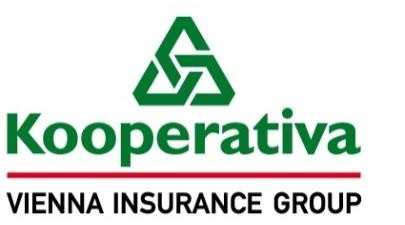 Úsek pojištění hospodářských rizikDodatek č. 43k pojistné smlouvě č. 7720056887 ze dne 01.01.2006sjednané mezi smluvními stranami:Kooperativa  pojišťovna,  a. s.,  Vienna  Insurance  Groupse sídlem Praha 8, Pobřežní 665/21, PSČ  186 00,  Česká republikaIČO:  47116617zapsaná v obchodním rejstříku u  Městského soudu v Praze sp. zn. B 1897 (dále jen „pojistitel“),zastoupený na základě zmocnění níže podepsanými osobamiPracoviště : Kooperativa pojišťovna, a. s., Vienna Insurance Group, Úsek pojištění hospodářských rizik, Zahradní 3, Plzeň, PSČ 326 00aÚdržba silnic Karlovarského kraje, a.s.se sídlem  Otovice,  Na Vlečce 177,  PSČ  360 01,  Česká republikaIČO: 26402068zapsaná v obchodním rejstříku vedeném u Krajského soudu v Plzni, spis. zn. B 1197(dále jen pojistník)zastoupený :  předsedou představenstva členem představenstvaKorespondenční adresa pojistníka je shodná s korespondenční adresou pojišťovacího makléře.Tato smlouva  byla  sjednána prostřednictvím pojišťovacího makléřeRESPECT a. s.se sídlem v Praze 4,  Pod Krčským lesem 2016/22,   142 00  ČRIČO:25146351(dále jen pojišťovací makléř)Tento dodatek obsahuje aktuální znění od 19.06.2018, po dopojištění nového stroje „Samojízdný nakladač - rýpadlo Aktualizována ujednání Článku V.  pro slevu za ŠP a dále ujednání Článku VI.  v souladu s platnými předpisy.1.     Pojištěnými jsou:A) PojistníkČlánek I. Úvodní ustanoveníB) Jediný akcionář „Karlovarský kraj se sídlem v Karlových Varech, Závodní 353/88, IČO: 70891168“ a to pouze v rámci pojištění obecné odpovědnosti za škodu coby vlastníka komunikace ve smyslu zákona č. 13/ 1997 Sb.2.	Předmět   činnosti   pojištěného   ke   dni   uzavření   této   pojistné   smlouvy   je   uveden   v přiloženém   Výpisu z obchodního rejstříku Krajského soudu v Plzni oddíl B, vložka 1197  a Výpisu ŽR - k 12.07.2017, příloha dodatku č.42 této smlouvy.3.	K tomuto pojištění se vztahují: Všeobecné pojistné podmínky pro pojištění majetku a odpovědnosti, (dále jen VPP), Zvláštní pojistné podmínky, (dále jen ZPP), a Dodatkové pojistné podmínky, (dále jen DPP).Všeobecné pojistné podmínky  VPP P - 100/09 – pro pojištění majetku a odpovědnosti.Zvláštní pojistné podmínkyZPP P - 150/05 - pro živelní pojištěníZPP P - 200/05 - pro pojištění pro případ odcizeníZPP P - 300/05 – pro pojištění strojůZPP P - 320/05 – pro pojištění elektronických zařízeníZPP P - 600/05 - pro pojištění odpovědnosti za škodu Dodat kové  poj ist né  podmí nk y  pro  poj išt ě ní  mo bil níc h  p r acovní ch  st roj ů   DPP P- 310/08Dodatkové pojistné podmínky pro pojištění hospodářských rizik  DPP P- 520/05.ŽivelDZ1 -  Lehké stavby, dřevostavby – Výluka (1201) DZ2 - Kouř - Rozšíření rozsahu pojištění (1201)) DZ3 - Třesk - Rozšíření rozsahu pojištění (1201))DZ6 - Zásoby a jejich uložení - Vymezení podmínek (1201)DZ12- Příslušenství a stavební součásti budov nebo staveb - vymezení předmětu pojištění (1201) DZ13 - Atmosférické srážky - rozšíření rozsahu pojištění (1201))ZabezpečeníDOZ1 - Předepsané způsoby zabezpečení movitých věcí a zásob - (Netýká se cenností) Upřesnění (1211) DOZ2 - Předepsané způsoby zabezpečení cenností a cenných věcí – Upřesnění (1211)DOZ5 - Předepsané způsoby zabezpečení - Výklad pojmů (1201)DOZ8 - Před eps ané  zp ůsob y  z abezp ečení  mob i lních  p rac ovních  s trojů  –  Up řesněn í  (1201)StrojeDST1 - Sdružený živel - Rozšíření rozsahu pojištění (1201) DST8 - Odcizení - Rozšíření rozsahu pojištění (1201)DST11 - Výměna agregátů, opravy vinutí - Vymezení pojistného plnění (1201)Pojištění odpovědnostiDODP1 - Pojištění obecné odpovědnosti za škodu - základní rozsah pojištění (1201) DODP3 - Cizí věci převzaté - rozšíření rozsahu pojištění (1201))DODP5 - Náklady zdravotní pojišťovny - rozšíření rozsahu pojištění (1201)DODP7 - Pojištění odpovědnosti za škodu způsobenou vadou výrobku - Základní rozsah pojištění (1201) DODP8 - Náhrady dávek nemocenského pojištění - rozšíření rozsahu pojištění (1201)ObecnéDOB1 - Elektronická rizika – Výluka (1201)DOB3 - Výklad pojmů pro účely pojistné smlouvy (1201) DOB5 - Tíha sněhu, námraza – vymezení podmínek (1201)DOB7 – Definice jedné pojistné události pro pojistná nebezpečí povodeň, záplava, vichřice, krupobití (1201)Článek II.Druhy a způsoby pojištění, předměty pojištění1.     Obecná ujednání pro pojištění majetku1.1. Pojištění majetku se sjednává na novou cenu, není-li v dalších ustanoveních této pojistné smlouvy uvedeno jinak.1.2. Pojištění  majetku  se  sjednává  pro  jednu  a  každou  pojistnou  událost,  není-li  v dalších  ustanoveních  této  pojistnésmlouvy uvedeno jinak.1.3. Pro pojištění majetku jsou místy pojištění :A01) Areál Na Vlečce 177, 360 01 Otovice  + ostatní místa v Karlovarském kraji vedená v účetní evidenci pojistníkaA02)  Místa výkonu díla dle smluv o dílo na území České republiky .                                  *není-li dále uvedeno jinak.2.     Přehled platných pojištění po realizaci dodatkuPojištění se sjednává pro předměty pojištění v rozsahu a na místech pojištění uvedených v  následujících tabulkách:2.1.1.  Živelní pojištěníMísto pojištění:  A01)  Areál Na Vlečce 177, 360 01 Otovice+ ostatní místa v Karlovarském kraji vedená v účetní evidenci pojistníkaA02)  Místa výkonu díla dle smluv o dílo na území ČR .Rozsah pojištění : pojistné nebezpečí  „Sdružený živel“Pojištění se řídí: VPP P-100/09, ZPP P-150/05 a doložkami DOB1, DOB3, DOB5, DOB7, DZ1, DZ2, DZ3, DZ6, DZ12, DZ13.Poř.číslo          Předmět pojištěníSoubor budov a staveb vlastní  a cizí  smluvně převzaté či užívané, vč. stavebních součástí, systémů klima/ EZS /EPS/ zabezpečení/ a oplocení,Agregovaná / celková / pojistná částkaSpoluúčast 5)„požár, kouř, třesk“- 10 000Kč„sesuv“    - 30 000Kč„vichřice“  - 5 000Kč„náraz“      - 5 000Kč„vodovod“-  1 000KčPojištění se sjednává1) 2)Maximální roční limit pojistného plnění v Kč3)Limit pojistného plnění pro jednu poj. událost 4)1.       v místě pojištění  A01) .        566 082 213 KčSoubor ostatních  věcí movitých vlastních a cizí- smluvně převzaté či užívané,  vyjma  strojů„povodeň“- 125 000Kč                                 Nesjednán      Nesjednán„požár kouř, třesk“- 10 000Kč„sesuv, vichřice,náraz“      - 5 000Kčsamostatně pojištěnýchdále či v rámci strojního2.        pojištění,  této smlouvy.            42 204 000 KčSoubor mobilních strojů pracovních pro opravy a údržbu komunikací, věci vlastní, včetně strojů  dle přílohy č. 1  dodatku č.24 této smlouvy.Vyjma strojů sjednaných3.	v samostatném strojním pojištění  této smlouvy.Soubor zásob nafty/ PHM uložených ve skladových automatizovaných  výdej- ních nádržích FDC  (popis,místo prvotní  instalace v„vodovod“-  1 000Kč„povodeň“- 125 000Kč„Povodeň“ -  10%, min.     25 000Kč„Ostatní nebezpečí-10 000Kč„požár, kouř, třesk, vodovod, sesuv, náraz vichřice“- 10“, min. však 10 000KčČasovácena              Nesjednán       NesjednánPrvníriziko         10 000 000      Nesjednán4.	příloze č.1  dodatku  č.37 této PS) v místě poj. A01.2 000 000 Kč„povodeň“ -  10%,min.     25 000Kč                                       Nesjednán     500 000 KčPoznámky:   Ujednává se pro místo pojištění  A01), že odchylně od ZPP P-150/05 se pojištění vztahuje i na poškození nebo zničení elektrických a elektronických strojů, přístrojů a zařízení (včetně elektroinstalace na budovách nebo ostatních stavbách) přepětím, zkratem nebo indukcí v příčinné souvislosti s úderem blesku, při bouřkách, při spínání v napájecích sítích nebo při výboji statické elektřiny. Pojištění se sjednává se spoluúčastí 10 % min. 5 000,- Kč a maximálním ročním limitem pojistného plnění ve výši 50 000 Kč pro všechny pojistné události vzniklé v jednom pojistném roce.Pojištění doložkou DZ13  se sjednává , v rámci pojištění pod poř. č. 1,  s maximálním ročním limitem pojistného plnění ve výši 50 000 Kč.  Pojištění se sjednává se spoluúčastí ve výši minimálně 10 % min. 2 000  Kč.Pro pojištění pracovních strojů  poř. č. 3 se ujednává: Pojištění se vztahuje též „Pracovní nástavby strojů/ vozidel demontovatelné, v době škody neumístěné na stroji/vozidle“, uložené v oploceném / uzavřeném prostranství a to  vlastní nebo cizí užívané dle smlouvy.Pro pojištění zásob nafty/ PHM  se ujednává: Pojištěný je povinen dbát bezpečnostních předpisů a doporučení výrobce/ dodavatele  automatizovaných  výdejních nádržích při manipulaci se zásobami nafty; Automatizované  výdejní dvouplášťové  nádrže (popis  a místo instalace v příloze č.1 dodatku č.37 této PS) se zásobaminafty/ PHM  se nachází v oplocených  areálech pojištěného, přišroubované na betonové desce, zabezpečené protipožární zdí, pod kamerovým systémem. Toto pojištění nezahrnuje  pojištění v rozsahu doložky DZ13.Další ujednání v článku II. odst. 3.  a dále v článku V. této pojistné smlouvy .*není-li uvedeno, platí ustanovení čl. II. odst. 1.1.2.2.1.   Pojištění pro případ odcizeníMísto pojištění:A01)  Areál Na Vlečce 177, 360 01 Otovice  + ostatní místa v Karlovarském kraji vedená v účetní evidenci pojistníkaA02)  Místa výkonu díla dle smluv o dílo na území ČR . Rozsah pojištění : pojistné nebezpečí  „odcizení“Pojištění se řídí: VPP P-100/09, ZPP P-200/05 a doložkami DOB1, DOB3, DOZ1, DOZ2, DOZ5Poř.číslo                  Předmět pojištěníSoubor budov a staveb vlastní  a cizí smluvně převzaté /užívané, vč. stavebních součástí, systémů klima/ EZS /EPS/ zabezpečení/ aAgregovaná/Celková / pojistná částkaSpoluúčast5)Pojištění se sjednává1) 2)Maximální roční limit pojistného plnění v Kč3)Limit pojistného plnění pro jednu poj. událost 4)1.       oplocení, v místě pojištění A01)                                         1 000 Kč        První riziko           100 000      NesjednánSoubor ostatních movitých věcí vlastních a cizích smluvně převzatých/užívaných, vyjmastrojů v samostatném strojním2.       pojištění  této smlouvy.                                                       1 000 KčSoubor ostatních movitých věcí:„Pracovní nástavby strojů/ vozidel demontovatelné, v době škody neumístěné na stroji/ vozidle“, uložené v oplocením prostranství, vlastní nebo cizí užívané dlePrvní rizikoČasová cena        2 000 000      Nesjednán3.       smlouvy.                                                                               10 000 Kč      První riziko           300 000      NesjednánSoubor cenin a cenností vlastních – především platné peníze, kolky, známky, stravenky, v místech pojištění-Na Vlečce 177, Otovice 362014.       -Vrázova 10, Cheb 350 02  ČR                                        1 000 Kč        První riziko           200 000     100 000 KčSoubor zásob nafty/ PHM uložené ve skladových automatizovaných výdejních nádržích FDC  (popis, místo prvotní  instalace v příloze č.1dodatku  č.37 této PS) v místě5.       pojištění  A01).10%, min.3 000 Kč        První riziko           270 000      NesjednánPoznámky:   Pro pojištění poř. č. 2 „Pracovní nástavby se ujednává se následující způsob zabezpečení :- nástavby budou  v době nepřítomnosti obsluhy umístěny v oploceném prostranství pojištěného (výška oplocení min. 180 cm,  oplocené prostranství řádně uzamčené) nebo v uzavřeném prostoru, řádně uzamčeném.Nebude-li splněno toto zabezpečení, poskytne pojistitel plnění v souladu s pojistnými podmínkami uvedenýmiv článku I této smlouvy  a  DPP P-520/05 doložkami  DOZ1, DOZ5.Pro pojištění zásob nafty/ PHM  se ujednává: Pojištěný je povinen dbát bezpečnostních pokynů a doporučení výrobce/ dodavatele  automatizovaných  výdejních nádržích při manipulaci se zásobami nafty; Pojistitel odchylně  od  ujednání  doložky  DOZ1  poskytne  plnění   za  předpokladu,  že  se  pojištěné  zásoby  nafty/  PHMv době   pojistné   události   nacházely   ve   výdejní   dvouplášťové   nádrži   FDC   s automatizovaným   systémem   výdeje autorizovaným  osobám  (popis   a  místo  instalace  v příloze  č.1  dodatku  č.37  této  PS)  a  tato  nádrž   se  nacházela   na oploceném   prostranství pojištěného  (výška oplocení min.  160 cm,   oplocené  prostranství   po pracovní době  či v době nepřítomnosti  obsluhy  řádně  uzamčené),   nádrž  přišroubovaná  na  betonové  desce,  zabezpečená  protipožární  zdí,  pod trvalým funkčním dohledem  průmyslové TV (zařízení s kamerou s možností dlouhodobého snímání obrazu, který je na příslušných médiích stabilně zaznamenáván a uchováván po stanovenou sjednanou dobu nebo vyveden do místa s trvalou obsluhou).Nebudou-li  v době  pojistné  události pojištěné  zásoby  nafty/   PHM  zabezpečeny  výše  uvedeným  způsobem,  poskytne pojistitel plnění v souladu s doložkou DOZ1, DOZ2 a ZPP P-200/05.Další ujednání v článku II. odst. 3.  a dále v článku V. této pojistné smlouvy .* není-li uvedeno, platí ustanovení čl. II. odst. 1.1.2.3.1.  Pojištění pro případ vandalismuMísto pojištění:A01)  Areál Na Vlečce 177, 360 01 Otovice  + ostatní místa v Karlovarském kraji vedená v účetní evidenci pojistníkaA02)  Místa výkonu díla dle smluv o dílo na území ČR . Rozsah pojištění : pojistné nebezpečí  „vandalismus“Pojištění se řídí: VPP P-100/09, ZPP P-200/05 a doložkami DOB1, DOB3Poř.číslo                  Předmět pojištěníSoubor budov a staveb vlastní  a cizí smluvně převzaté /užívané, vč. stavebních součástí, systémů klima/ EZS /EPS/ zabezpečení/ aAgregovaná/Celková /pojistnáčástka          Spoluúčast5)Pojištění se sjednává1) 2)Maximální roční limit pojistného plnění 3)Limit pojistného plnění pro jednu poj. událost 4)1.       oplocení, v místě pojištění A01)                                        1 000 Kč        První riziko      100 000 Kč      NesjednánSoubor ostatních movitých věcí vlastních a cizích smluvně převzatých/užívaných, vyjmastrojů v samostatném strojním2.       pojištění  této smlouvy.                                                       1 000 KčSoubor zásob nafty/ PHM uložené ve skladových automatizovaných výdej-ních nádržích FDC  (popis, místo prvotní  instalace v příloze č.1První rizikoČasová cena      700 000 Kč      Nesjednándodatku  č.37 této PS) v místě3.       pojištění  A01).10%, min.3 000 Kč        První riziko           270 000      NesjednánPoznámky:   Pro pojištění zásob nafty/ PHM  se ujednává: Pojištěný je povinen dbát bezpečnostních pokynů a doporučení výrobce/ dodavatele  automatizovaných  výdejních nádržích při manipulaci se zásobami nafty; Pojistitel odchylně  od  ujednání  doložky  DOZ1  poskytne  plnění   za  předpokladu,  že  se  pojištěné zásoby  nafty/  PHMv době   pojistné   události   nacházely   ve   výdejní   dvouplášťové   nádrži   FDC   s automatizovaným   systémem   výdeje autorizovaným  osobám  (popis   a  místo  instalace  v příloze  č.1  dodatku  č.37  této  PS)  a  tato  nádrž   se  nacházela   na oploceném   prostranství pojištěného (výška oplocení min.  160 cm,   oplocené prostranství   po pracovní době či v době nepřítomnosti  obsluhy  řádně  uzamčené),   nádrž  přišroubovaná  na  betonové  desce,  zabezpečená  protipožární  zdí,  pod trvalým funkčním dohledem  průmyslové TV (zařízení s kamerou s možností dlouhodobého snímání obrazu, který je na příslušných médiích stabilně zaznamenáván a uchováván po stanovenou sjednanou dobu nebo vyveden do místa s trvalou obsluhou).Nebudou-li v době pojistné události pojištěné zásoby nafty/  PHM zabezpečeny výše uvedeným způsobem, je pojistitel oprávněn snížit pojistné plnění.Další ujednání v článku II. odst. 3.  a dále v článku V. této pojistné smlouvy .* není-li uvedeno, platí ustanovení čl. II. odst. 1.1.2.4.1.   Pojištění strojůMísto pojištění :   A02) území České republikyRozsah pojištění : pojistné nebezpečí dle čl. II. ZPP P-300/05Pojištění se řídí:  VPP P-100/09, ZPP P-300/05  a doložkami DOB1, DOB3, DOB7, DST1, DST8, DST11, DOZ1, DOZ5 .Poř.číslo                 Předmět pojištění Vyjmenované stroje a zařízení vlastní či užívané na základě smlouvy, včetně pracovníchsoučástí, nástaveb, software ařídících jednotek - především technika pro údržbu/ opravyAgregovaná / Celková / pojistná částkaSpoluúčast5)„Povodeň“10%, min.25.000 Kč.OstatníPojištění se sjednává1)2)Maximální roční limit pojistného plnění 3)v KčLimit pojistného plnění pro jednu poj. událost 4)1.       komunikací/ cest                                  14 374 437Kč10 000 Kč                            10 000 000Kč   NesjednánPoznámky:   Sez nam  p oj ištěný ch  s trojů  a  zař ízen í,  rok  vý rob y,  nová  hod nota  /  ma ximá lní  r oční  lim it  p ojis tného  p l nění 3)Pojistitel poskytne plnění z pojištění též v případě  kombinace / výměny pojištěných pracovních nástaveb mezi pojištěnými stroji. Pojištěná pracovní nástavba může být instalována též na jiném podvozku vozidla/ motorového vozidla, který je veden v účetní evidenci pojištěného ke dni pojistné události.Ujednává se následující způsob zabezpečení :- mobilní uzamykatelné stroje, včetně řádně instalovaných pracovních nástaveb, budou  v době nepřítomnosti obsluhy řádně uzamčené (jsou-li ovladače odnímatelné, budou uloženy/uzamčeny na jiném místě odděleně od stroje)- ostatní stroje budou  v době nepřítomnosti obsluhy umístěny v oploceném prostoru (min. výška trvale instalovaného oplocení 160 cm)  či uzavřeném prostoru,  řádně uzamčeném (jsou-li ovladače strojů odnímatelné, budou uloženy/ uzamčeny na jiném místě odděleně od stroje).                                                                               ↓Nebude-li splněno toto zabezpečení, poskytne pojistitel plnění v souladu s pojistnými podmínkami uvedenýmiv článku I této smlouvy  a  DPP P-520/05 doložkami  DOZ1, DOZ5.Toto ujednání se nevztahuje na zařízení, jejichž  velikost/ konstrukce/ charakter  neumožňuje odnesení/ odvoz celého zařízení ( např. sila, velká míchací zařízení vč. konstrukce a pod..).Změnou vlastnictví, po ukončení leasingového pronájmu, pojištění nezaniká. Stroj bude nadále pojištěn jako věc vlastní. Pojistník oznámí pojistiteli změnu vlastnictví písemnou formou bez prodlení.Další ujednání v článku II. odst. 3.  a dále v článku V. této pojistné smlouvy .* není-li uvedeno, platí ustanovení čl. II. odst. 1.1.2.4.2.   Pojištění strojůMísto pojištění:  A02) území České republikyRozsah pojištění : pojistné nebezpečí dle čl. II. ZPP P-300/05Pojištění se řídí:  VPP P-100/09, ZPP P-300/05  a  doložkami DOB1, DOB3, DOB7, DST1, DST8, DST11, DOZ5, DOZ8.Poř.číslo                   Předmět pojištěníVyjmenované 3 stroje vlastní typuAgregovaná/Celková / pojistná částkaSpoluúčast5)Pojištění se sjednává1)2)Maximální roční limit pojistného plnění 3)v KčLimit pojistného plnění pro jednu poj. událost 4)1.       ZTS UNC 053.                                              3 600 000Kč      10 000 Kč                            1 889 000Kč     NesjednánPoznámky:  Pro pojistné nebezpečí  „povodeň“ se ujednává  min. spoluúčast ve výši 10%, min. 25.000,-Kč. Seznam  p ojiš těných  s tro jů  a  z ařízení,  rok  vý rob y,  nová  hod nota  /  ma ximá lní  roč ní  l imit  p ojistného  p l nění  3)Způsoby zabezpečení strojů uvedeny v přiložených doložkách DOZ5, DOZ8:Odchylně od ujednání prvního odst. doložky DOZ8  tato doložka stanovuje  způsoby zabezpečení též v návaznosti na ustanovení  ZPP P - 300/05 a to výhradně pro účely pojištění mobilních pracovních strojů v rámci tohoto pojištění, podrobněji specifikuje zabezpečení pojištěných strojů proti krádeži.Pojistník a pojistitel se dohodli, že k výročí smlouvy  01.01.2020 přehodnotí písemnou formou dodatku pojistné smlouvy, zachování tohoto pojištění s ohledem na aktuální stav pojištěných strojů.Ujednání pro „Výhledová skla pracovního stroje“  součástí Článku V. této smlouvy. Další ujednání v článku II. odst. 3.  a dále v článku V. této pojistné smlouvy .* není-li uvedeno, platí ustanovení čl. II. odst. 1.1.2.4.3.   Pojištění strojůMísto pojištění:A01)  Areál Na Vlečce 177, 360 01 Otovice  + ostatní místa v Karlovarském kraji vedená v účetní evidenci pojistníkaRozsah pojištění : pojistné nebezpečí dle čl. II. ZPP P-300/05Pojištění se řídí:  VPP P-100/09, ZPP P-300/05 a doložkami DOB1, DOB3, DOB7, DST1, DST8, DST11, DOZ1, DOZ5.Poř.číslo                   Předmět pojištěníVyjmenovaná movitá zařízení vlastní:„8 ks skladových automatizovaných výdejních nádrží FDC pořízená v roce2015, vč. elektronických  součástí, řídících jednotek, modulů, čteček, SW pro činnost zařízení,  upevněníAgregovaná/Celková / pojistná částkaSpoluúčast5)Pojištění se sjednává1)2)Maximální roční limit pojistného plnění 3)v KčLimit pojistného plnění pro jednu poj. událost 4)1.       konstrukčního a elektroinstalace.             1 792 000Kč        5 000 Kč                             1 792 000Kč     NesjednánPoznámky:  Pro pojistné nebezpečí  „povodeň“ se ujednává  min. spoluúčast ve výši 10%, min. 25.000,-Kč.Pro škody způsobené požárem, výbuchem či jejich průvodními jevy se ujednává spoluúčast ve výši 10%, min. 10.000,-Kč.Pojištění se nevztahuje na obsah skladových automatizovaných  výdejních nádrží FDC  . Pojištění se dále nevztahuje na škody, které lze v záruční době uplatnit u dodavatele / výrobce / prodávajícího  či zhotovitele dle smlouvy o dílo.Pojištěný je povinen dbát bezpečnostních pokynů a doporučení výrobce/ dodavatele  automatizovaných  výdejních nádržích při manipulaci se zásobami nafty.Odchylně od ujednání doložek se ujednává následující způsob zabezpečení :- Skladová automatizovaná výdejní nádrž FDC instalována na oploceném prostranství pojištěného, výška oplocení min. 160 cm,  oplocené prostranství  po pracovní době či v době nepřítomnosti obsluhy řádně uzamčené,  nádrž přišroubovaná na betonové desce, zabezpečená protipožární zdí, pod  trvalým funkčním dohledem průmyslové TV (zařízení s kamerou s možností dlouhodobého snímání obrazu, který je na příslušných médiích stabilně zaznamenáván a uchováván po stanovenou sjednanou dobu nebo vyveden do místa s trvalou obsluhou).Popis skladových automatizovaných  výdejních nádrží FDC  a seznam míst  prvotní instalace nádrží uveden na příloze č.1  dodatku  č.37 této pojistné smlouvy (PS).Další ujednání v článku II. odst. 3.  a dále v článku V. této pojistné smlouvy .* není-li uvedeno, platí ustanovení čl. II. odst. 1.1.2.5.1.    Pojištění mobilních pracovních strojů - upravuje se a nově zníMísto pojištění :  A02) území České republikyRozsah pojištění : pojistné nebezpečí dle čl. II. ZPP P-310/08Pojištění se řídí: VPP P-100/09,  DPP P-310/08 a doložkami DOB1, DOB3,  DOB7,  DOZ5, DOZ8LimitPoř.číslo               Předmět pojištěníVyjmenované stroje a zařízení vlastní či užívané na základě smlouvy, včetně pracovních součástí, nástaveb, software aAgregovaná / Celková / pojistná částkaSpoluúčast5)„Povodeň“- 10%,  min.20 000 Kčostatní10%, minPojištění se sjednává1)Maximální roční limit pojistného plnění 3)pojistného plnění pro jednu poj. událost 4)1.        řídících jednotek.                                32 305 028Kč10 000 Kč                               20 000 000Kč       NesjednánPoznámky:   Sez nam  p oj ištěný ch  s trojů  a  zař ízen í,  rok  vý rob y,  nová  hod nota  /  ma ximá lní  r oční  lim it  p ojis tného  p l nění  3)Pojistná hodnota  pojištěných strojů stanovena  bez DPH (plátce).Pojistitel poskytne plnění z pojištění též v případě  kombinace / výměny pojištěných pracovních nástaveb mezi pojištěnými stroji. Pojištěná pracovní nástavba může být instalována též na jiném podvozku vozidla/ motorového vozidla, který je veden v účetní evidenci pojištěného ke dni pojistné události.Způsoby zabezpečení strojů jsou podrobně uvedeny v přiložených doložkách DOZ5, DOZ8.Změnou vlastnictví, po ukončení leasingového pronájmu, pojištění nezaniká, předmět pojištění je nadále pojištěn jako věc vlastní.   Pojistník oznámí pojistiteli změnu vlastnictví písemnou formou bez prodlení.Další ujednání , včetně textace pro „Výhledová skla pracovního stroje“ jsou  součástí Článku V. této pojistné smlouvy.* není-li uvedeno, platí ustanovení čl. II. odst. 1.1.2.6.1.    Pojištění elektronikyMísto pojištění :A01) AreálNa Vlečce177, 36001 Otovice +ostatní místa v Karlovarském kraji vedená v účetní evidenci pojistníka, ČRRozsah pojištění : pojistné nebezpečí dle čl. II. ZPP P-320/05Pojištění se řídí: VPP P-100/09, ZPP P-320/05 a doložkami DOB1, DOB3, DOB5, DOB7,  DOZ1, DOZ5Poř.číslo                Předmět pojištěníVyjmenovaná elektronika vlastní, vč. elektroinstalace,   upevnění konstrukčního a standardníhoAgregovaná / Celková / pojistná částkaSpoluúčast5)Pojištěnísesjednává1)Maximální roční limit pojistného plnění 3)Limit pojistného plnění pro jednu poj. událost 4)1.        software k výkonu činnosti.                  1 762 970 Kč        5 000 Kč                                 1 762 970Kč     NesjednánPoznámky:   Jedná o novou IT technologii (hardware)  r. v. 2014. Pořizovací hodnota nová  v Kč  má několik částí :1)      Virtualizační servery ………………………………  499 780,-2)      Virtualizované datové pole ……………………… 649 490,-3)      Centrálně vysoce dostupný cluster ……………..113 900,-4)      Systém záložních zdrojů  …………………………. 119 800,-5)      Implementace  ………………………………………. 380 000,- Celkem ………………………………………1 762 970,- Kč bez DPHPro místo pojištění uvedené v záhlaví této tabulky se sjednává spoluúčast pro pojistné nebezpečí „povodeň“ ve výši10% min. 25 tis. Kč.Dojde-li k pojistné události na zařízení, které je pojištěno jako jednotlivá věc a stáří tohoto zařízení přesáhlo 5 let, vzniká oprávněné osobě právo, aby jí pojistitel vyplatil:a)	V případě zničení pojištěného zařízení částku odpovídající přiměřeným nákladům na znovupořízení stejného nebo srovnatelného nového zařízení sníženou  o částku odpovídající stupni opotřebení nebo jiného znehodnocení zařízení s přihlédnutím k případnému zhodnocení z doby bezprostředně před vznikem pojistné události asníženou o cenu využitelných zbytků,b)    V případě poškození pojištěného zařízení částku odpovídající přiměřeným nákladům na opravu poškozeného zařízení sníženou o cenu využitelných zbytků nahrazovaných částí,Plnění pojistitele stanovené dle písm. b) tohoto článku však nepřevýší částku vypočtenou podle písm. a) tohoto článku.Soubor vlastních zařízení musí být zabezpečen dle doložky DOZ1. Pro účely pojištění elektroniky dle ZPP P 320/05 pro případ odcizení se odkaz na ZPP P - 200/05 v DOZ1 nahrazuje odkazem na ZPP P - 320/05V případě škodné události způsobené prokazatelně odcizením pojištěné elektroniky trvale upevněné k budově/ stavbě– tj. „stavební součást“, poskytne pojistitel plnění i v případě prokazatelného překonání řádného konstrukčního upevnění pojištěné věci.  Není-li takové, poskytne pojistitel plnění v rozsahu doložky DOZ1,  DOZ5.  Ostatní ujednání se nemění .Další ujednání v článku II. odst. 3. Limity plnění  a dále v článku V. Zvláštní ujednání  této pojistné smlouvy .* není-li uvedeno, platí ustanovení čl. II. odst. 1.1.2.7.1.    Pojištění odpovědnosti za škoduPojištění se řídí: VPP P-100/09, ZPP P-600/05  a  doložkami DOB1, DODP1, DODP5, DODP7, DODP8  a  dále DODP3 vč. souvisejících DOZ1, DOZ2, DOZ5, DOZ8;  doložkou „Provoz pracovních strojů- Rozšíření rozsahu pojištění“, Doložkou pro pojištění odpovědnosti za škodu - Připojištění odpovědnosti členů orgánů za jinou než čistou finanční újmu – Rozšíření rozsahu pojištění.Poř. čísloRozsah pojištění                             Limit pojistného plnění  6)Sublimitpojistného plnění7)Spoluúčast5)Územní platnost pojištěníPojištění  obecné  odpovědnosti1.       za škodu – DODP1                                   20 000 000 Kč                                                    5 000 KčOdpovědnost za náklady zdravotní pojišťovny a náhradu dávek nemocenského pojištění vynaložené v důsledku úrazu pracovního nebo2.       nemoci z povolání- DODP5, DODP8                                                  5 000 000 Kč           10 000 KčPojištění odpovědnosti za škodu3.       způsobenou vadou výrobku- DODP7          6 000 000 Kč                                                 10 000 KčPojištění odpovědnosti za cizí4.       věci převzaté – DODP3.                                       50 000 Kč                                                    5 000 KčPřipojištění odpovědnosti  členů orgánů za jinou než čistou finanční5.       újmu – Rozšíření rozsahu pojištění.               300 000 Kč                                                           10%ČeskárepublikaPoznámky:  Pojištění se nevztahuje na odpovědnost za škody dle § 435 Občanského zákoníku  .Ujednává se pro poř. č.1: Za pojištěného se považuje též jediný akcionář „Karlovarský kraj, sídlem v Karlových Varech, Závodní 353/88, IČO:70891168  a to výhradně z titulu obecné odpovědnosti za  škodu coby vlastníka komunikace ve smyslu zákona č. 13/ 1997 Sb.„Pojištění se vztahuje i na povinnost pojištěného uhradit poškozenému peněžní částku, pokud mu tato povinnost vznikla ve smyslu § 27 odst. 6 zákona č. 13/1997 Sb., o pozemních komunikacích, z důvodu ručení pojištěného za splnění povinnosti správce pozemní komunikace nahradit škodu (újmu). Pojistitel však poskytne pojistné plnění maximálně v rozsahu, v jakém by je poskytl v případě, kdy by výkon správy pozemní komunikace nebyl zajišťován prostřednictvím správce, ale přímo pojištěným.“ Od p ověd nost  ob chod ní  korp o race  za  újm u  členů m  s vý ch  or gánů  v  s ouvisl osti  s  v ýkonem  jejich  f unkc e: S ohledem na skutečnost, že výkon funkce člena orgánu obchodní korporace je velmi obdobný výkonu práce zaměstnance v pracovněprávním vztahu, se ujednává, že odpovědnost pojištěného, coby obchodní korporace, za újmu způsobenou členům svých orgánů při výkonu jejich funkce nebo v souvislosti s jejím výkonem se bude posuzovat přiměřeně odpovědnosti zaměstnavatele za škodu způsobenou zaměstnanci při plnění pracovních úkolů nebo v přímé souvislosti s ním podle pracovněprávních předpisů. Toto ujednání však nemá vliv na platnost a účinnost výluk z pojištění ani jiných ustanovení omezujících pojistné krytí, není-li dále ujednáno jinak.Ujednává se, že pro případ újmy způsobené pojištěným, coby obchodní korporací, členovi svého orgánu v souvislosti s výkonem jeho funkce ve smyslu přechozího odstavce se ruší ustanovení čl. IV. odst. 4) písm. b) ZPP P-600/05. Provoz  p racovníc h  strojů  - R o zšíření  rozs a hu  p ojišt ění Odchylně  od  čl.  IV,  odst.  1)  písm.  b)  ZPP  P-600/05  se  pojištění  vztahuje  i  na  povinnost  pojištěného  nahradit  újmu způsobenou v souvislosti s vlastnictvím nebo provozem motorového vozidla sloužícího jako pracovní stroj,včetně újmy způsobené výkonem činnosti pracovního stroje.Pojištění se však nevztahuje na povinnost pojištěného nahradit újmu, pokud:a)   v souvislosti se škodnou událostí bylo nebo mohlo být uplatněno právo na plnění z pojištění odpovědnosti za újmu (škodu) sjednaného ve prospěch pojištěného jinou pojistnou smlouvou (zejména z povinného pojištění odpovědnosti za újmu způsobenou provozem vozidla),b)   jde o újmu, jejíž náhrada je předmětem povinného pojištění odpovědnosti za újmu způsobenou provozem vozidla,ale právo na plnění z takového pojištění nemohlo být uplatněno z důvodu, že:i)   byla porušena povinnost takové pojištění uzavřít,ii)  jde o vozidlo, pro které právní předpis stanoví výjimku z povinného pojištění odpovědnosti za újmu způsobenou provozem vozidla, neboiii) k újmě došlo při provozu vozidla na pozemní komunikaci, na které bylo toto vozidlo provozovánov rozporu s právními předpisy,c)   jde o újmu, jejíž náhrada je právním předpisem vyloučena z povinného pojištění odpovědnosti za újmu způsobenou provozem vozidla, nebod)   ke vzniku újmy došlo při účasti na motoristickém závodě nebo soutěži nebo v průběhu přípravy na ně. Toto pojištění se pro případ újmy způsobené:a)  výkonem činnosti pracovního stroje, která (újma) nemá původ v jeho jízdě, sjednává se sublimitem ve výširovnající se limitu pojistného plnění pro pojištění odpovědnosti za škodu,b)  jinak než v případě uvedeném pod písm. a) sjednává se sublimitem pojistného plnění 7)  ve výši 500.000,-Kč.          ↓V případě újmy na životě nebo zdraví člověka, se pojištění vztahuje i na právním předpisem stanovenou povinnost pojištěného poskytnout náhradu duševních útrap manžela, rodiče, dítěte nebo jiné osoby blízké poškozenému v případě usmrcení nebo zvlášť závažného ublížení na zdraví poškozeného.  Nárok na náhradu této újmy (duševních útrap) se pro účely pojištění odpovědnosti za škodu sjednaného touto pojistnou smlouvou posuzuje obdobně jako nárok na náhradu škody a platí pro něj přiměřeně příslušná ustanovení pojistné smlouvy a pojistných podmínek vztahující se k pojištění odpovědnosti za škodu sjednanému touto pojistnou smlouvou.Pro pojištění odpovědnosti pojištěného za škodu způsobenou zaměstnanci při plnění pracovních úkolův pracovněprávním vztahu či v přímé souvislosti s nimi se sjednává sublimit  pojistného plnění 7)  ve výši  2 000 000 Kč.Odchylně od ZPP P-600/05, čl. IV, odst. (1), písm. r) se pojištění vztahuje i na odpovědnost za škody, které vzniknou v souvislosti s nakládáním se stlačenými a zkapalněnými plyny, avšak  pouze pro účely svářečských / udržovacích / opravárenských prací  a  prací s PB lahvemi“, sublimit pojistného plnění7)  ve výši  5 000 000 Kč.Ujednává se pro účely pojištění odpovědnosti za škodu způsobenou vadou výrobku v rozsahu doložky DODP7:      Za pojištěného se považuje pouze „Údržba silnic Karlovarského kraje, a.s. - IČO: 26402068“      V rámci sjednaného sublimitu pojistného plnění 7)    poskytne pojistitel plnění max. do výše 5 000 000 Kčz pojistné události, jejíž příčinou byla činnost: „Skladování, balení zboží, manipulace s nákladem a technické činnosti v dopravě“, „Poskytování technických služeb“.      Mimo výluk a omezení pojistného plnění vyplývajících z příslušných ustanovení pojistné smlouvy a pojistnýchpodmínek vztahujících se k pojištění odpovědnosti za škodu sjednanému pojistnou smlouvou se pojištění odpovědnosti za škodu způsobenou vadou výrobku dále nevztahuje na odpovědnost za škodu způsobenou v souvislosti s činnostmi: „Silniční motorová doprava nákladní“, „Diagnostická, zkušební a poradenská činnost v ochraně rostlin a ošetřování rostlin, rostlinných produktů, objektů a půdy proti škodlivým organismům přípravky na ochranu rostlin nebo biocidními přípravky“,  „Poskytování software, poradenství v oblasti informačních technologií, zpracování dat, hostingové a související činnosti a webové portály“,  „Pronájem a půjčování věcí movitých“.Pojištění cizích věcí převzatých se odchylně od čl. 2 odst. 1) písm. b) a písm. l) ZPP P-600/05) vztahuje i na povinnost nahradit škodu na převzatém motorovém vozidle / stroji způsobenou v souvislosti s vlastnictvím nebo provozem motorových vozidel, a to i při přepravě převzatého motorového vozidla,  je-li taková přeprava realizována jen jako součást objednané činnosti na převzatém motorovém vozidle (např. při odtahu převzatého motorového vozidla do opravny pojištěným opravcem). Pokud ke škodě došlo při dopravní nehodě, je podmínkou vzniku práva na plnění z pojištění splnění povinností ve vztahu k oznámení dopravní nehody, případně sepsání záznamu o dopravní nehodě vyplývajících z obecně závazných právních předpisů.1)       časová cena je vyjádření pojistné hodnoty věci  ve smyslu ustanovení čl. XVI. odst. 2. b) VPP P – 100/09, obvyklá cena je vyjádření pojistné hodnoty věci ve smyslu ustanovení čl. XVI. odst. 2. c) VPP  P – 100/09, jiná cena je vyjádření pojistné hodnoty věci ve smyslu čl. V. Zvláštní ujednání této pojistné smlouvy,2)       první riziko je limit pojistného plnění ve smyslu ustanovení čl. XVIII. odst. 1 a). VPP P – 100/09,3)       maximální roční limit pojistného plnění je limitem pro všechny pojistné události za dobu jednoho pojistného roku ve smyslu ustanovení čl. XVIII. odst. 3. VPP  P – 100/09,4)       limit pojistného plnění pro jednu a každou pojistnou událost,5)       odčetná spoluúčast v %, minimální odčetná spoluúčast v Kč, odčetná časová spoluúčast6)       odchylně od čl. VII. odst. (2) ZPP P - 600/05 poskytne pojistitel na úhradu všech pojistných událostí vzniklých běhemjednoho pojistného roku pojistné plnění do výše limitu pojistného plnění,7)       sublimit pojistného plnění se sjednává v rámci limitu pojistného plnění a je horní hranicí pojistného plnění z jedné a ze všech pojistných událostí vzniklých během jednoho pojistného roku - pro pojištění odpovědnosti,3.     Pojistné plnění3.1.   Bez  ohledu  na  jiná  ujednání  této  pojistné  smlouvy  je  pojistné  plnění  ze  všech  druhů  pojištění  sjednaných  touto pojistnou  smlouvou,  za  všechny  pojistné  události  způsobené  povodní  nebo  záplavou,  nastalé  v  průběhu  jednoho pojistného roku, omezeno maximálním ročním limitem pojistného plnění ve výši 100 000 000 Kč . V případě vzniku pojistné události na více místech pojištění se od celkové výše pojistného plnění za pojistnou událost odečítá pouze ta  spoluúčast,  která  je  nejvyšší  ze  všech  spoluúčastí  sjednaných  a  následně  vypočtených  pro  jednotlivá  místa pojištění postižená touto pojistnou událostí.3.2.   Pojistné  plnění  ze  všech  druhů  pojištění  sjednaných  touto  pojistnou  smlouvou,  vyjma  pojištění  přerušení  nebo omezení  provozu,  za  všechny  pojistné  události  způsobené  povodní  nebo  záplavou,  nastalé  v  průběhu  jednoho pojistného roku, je omezeno maximálními ročními limity pojistného plnění pro lokalitu  a to následovně:V místě pojištění A01) limitem pojistného plnění ve výši   100.000.000,-Kč;V místě pojištění A02) limitem pojistného plnění ve výši   15.000.000,- Kč.Bez  ohledu  na  ujednání  v předchozím  odstavci  se  pro  pojistné  události,  které  vzniknou  povodní  nebo  záplavouv záplavovém území (stanovené dle zák. č. 254/2001 Sb., o vodách a o změně některých zákonů (vodní zákon), vyhl. č.236/2002 Sb., o způsobu a rozsahu zpracování návrhu a stanovení záplavových území v platném znění) vymezenémzáplavovou čárou tzv. dvacetileté vody (tj. území s periodicitou povodně 20 let - výskyt povodně, který je dosažen nebo překročen průměrně 1x  za 20 let) sjednává maximální roční limit pojistného plnění ve výši 1.000.000 Kč.3.3.   Bez  ohledu  na  jiná  ujednání  této  pojistné  smlouvy  je  pojistné  plnění  ze  všech  druhů  pojištění  sjednaných  touto pojistnou smlouvou, za všechny pojistné události způsobené vichřicí  nebo krupobitím, nastalé v průběhu jednoho pojistného roku, omezeno maximálním ročním limitem pojistného plnění ve výši 50 000 000 Kč. V případě vzniku pojistné události na více místech pojištění se od celkové výše pojistného plnění za pojistnou událost odečítá pouze ta  spoluúčast,  která  je  nejvyšší  ze  všech  spoluúčastí  sjednaných  (vypočtených)  pro  jednotlivá  místa  pojištění postižená touto pojistnou událostí.3.4.   Bez  ohledu  na  jiná  ujednání  této  pojistné  smlouvy  je  pojistné  plnění  ze  všech  druhů  pojištění  sjednaných  touto pojistnou smlouvou, za všechny pojistné události způsobené „Sesuvem“ – tj. sesouváním půdy, zřícením skal nebo zemin,  sesouváním  nebo  zřícením  lavin,  zemětřesením,  nastalé  v  průběhu  jednoho  pojistného  roku,  omezeno limitem  pojistného  plnění  ve  výši  60 000 000 Kč   a  je-li  pojištěnou  věcí  budova,  též  tíhou  sněhu  nebo  námrazy, nastalé v průběhu jednoho pojistného roku, omezeno sublimitem (v rámci limitu „Sesuv“)  pojistného plnění ve výši40 000 000 Kč.3.5.  Pro  pojistné  nebezpečí  sjednané  doložkou  DZ13-  atmosférické  srážky  se  sjednává  maximální  roční  limit pojistného  plnění  ve  výši  50  000  Kč.  Bez  ohledu  na  ujednání  týkající  se  spoluúčastí  uvedených  v  bodu  3. tohoto článku se od celkové výše pojistného plnění za pojistnou událost z pojištění dle doložky DZ13 odečítá spoluúčast ve výši 10 % min. 2 000 Kč.3.6.  Bez ohledu na jiná ujednání je pojistné plnění ze všech druhů pojištění jednaných touto pojistnou smlouvou, za  všechny  pojistné  události  vzniklé  z příčiny  „DZ2-kouř,   DZ3-třesk“  nastalé  v  průběhu  jednoho  pojistného roku, omezeno limitem pojistného plnění ve výši 10 000 000 Kč .3.7.   V případě pojistné události na více předmětech pojištění současně na jednom místě pojištění z téže příčiny se od celkové  výše  pojistného  plnění  za  pojistnou  událost  odečítá  pouze  ta  spoluúčast,  která  je  nejvyšší  ze  všech spoluúčastí sjednaných (vypočtených) pro každý jednotlivý předmět pojištění postižený touto pojistnou událostí..Článek III.Výše a způsob placení pojistného1.     Pojistné za pojistný rok po realizaci dodatku nově činí:Pojistné za sjednané druhy pojištění činí celkem  ............................................................... ...................... 1.630.250,-Kč.Obchodní sleva za dlouhodobě příznivý škodný průběh………………………………………………………………10%Celkové pojistné činí..................................................................................................................... .................... 1.467.224,-Kč.2.	Pojistné je sjednáno jako běžné.  Pojistné období je tříměsíční. Pojistné je splatné k datům a v částkách takto: Splátka                   datum splatnosti355.934,-Kč                     01.07.2018,  01.10.2018,366.806,-Kč                     vždy k  01.01.,  01.04.,  01.07.,  01.10.  každého roku,  počínaje 01.01.2019Doplatek pojistného do výročí pojistné smlouvy  za změny v rozsahu tohoto dodatku (poměrné pojistné od19.06.2018  do 31.12.2018) je splatný 29.06.2018 ve výši 23.353,-Kč.3.     Pojistník je povinen uhradit pojistné v uvedené výši na účet pojišťovacího makléře číslo7220843001/5500  vedený u Raiffeisenbank a.s., variabilní symbol: 7720056887.4.     Pojistné se považuje za zaplacené okamžikem připsání pojistného v plné výši na výše uvedený účet.Článek IV.Hlášení škodných událostíVznik   škodné   události   je   pojistník   (pojištěný)   povinen   oznámit   přímo   nebo   prostřednictvím   zplnomocněného pojišťovacího makléře bez zbytečného odkladu na příslušném tiskopisu, dopisem, telefonem, faxem pojistiteli na adresu: Kooperativa pojišťovna, a.s., Vienna Insurance GroupCENTRUM ZÁKAZNICKÉ PODPORYCentrální podatelnaBrněnská 634,664 42 Modřice http://www.koop.cz/ Tel.: 957 105 105E-mail: podatelna@koop.czfax: 547 212 602, 547 212 561V případě,  že  byla  škodná  událost  oznámena  telefonem  nebo  faxem,  je  pojistník  (pojištěný)  povinen  dodatečně  bez zbytečného odkladu oznámit škodnou událost písemně. Hlášení škodné události se považuje za doručené v okamžiku, kdy je doručeno na předepsaném tiskopisu nebo dopisem podepsaným pojistníkem či pojištěným na adresu uvedenou výše.Výhledová skla pracovního stroje :Článek V. Zvláštní ujednáníUjednává se odchylně od bodu d), odst. (8), článku I.,  DPP P-310/08 pro pojištění mobilních pracovních strojů: Ujednává se odchylně od bodu d), odst. (7), článku I.,  ZPP P-300/05 pro pojištění samojízdných strojů:Pojistitel poskytne plnění max. do limitu ve výši 30.000,-Kč a to za všechny pojištěné stroje a ze všech pojistných událostí vzniklých v průběhu jednoho pojistného roku (v rámci sjednaného max. ročního limitu3)  ),  dojde-li  k poškození, ztrátě, zničení pouze „Výhledových skel pracovního stroje“, se spoluúčastí5)  ve výši 10%, min. 3.000Kč.Pojištění souboru ostatních vlastních a cizích věcí movitých se vztahuje i na DPK-DKP pořízené od roku 2000. Pojištění se nevztahuje na fotovoltaické elektrárny.Ujednává se obchodní sleva za dosavadní škodný průběh ve výši 10%.Tato sleva bude automaticky prodloužena vždy na další / následující pojistný rok,  pojistitel je však oprávněn slevu zcela odebrat k výročí pojistné smlouvy za předpokladu, že škodný průběh za předchozí / uplynulý pojistný rok přesáhne 50%.Škodný průběh je poměr mezi vyplaceným plněním za předchozí / uplynulý pojistný rok ( včetně rezervy na škody vzniklé, nahlášené, ale v době výpočtu škodného průběhu nevyplacené)  a  zaplaceným pojistným za předchozí / uplynulý pojistný rok vyjádřený v procentech.Pojistitel vždy k výročí PS provede vyhodnocení škodného průběhu a v případě odebrání obchodní slevy zašle pojistníkovi prostřednictvím pojišťovacího makléře  zhodnocení ŠP za uplynulý pojistný rok  obsahující rekapitulaci plateb / slev na další pojistný rok.   S tímto ujednáním obě smluvní strany bez výhrady souhlasí.Článek VI.Registr smluv, zpracování osobních údajů, závěrečná ustanovení1.    Registr smluv1.1. Pokud   výše  uvedená  pojistná  smlouva,   resp.   dodatek  k  pojistné  smlouvě  (dále  jen  „smlouva“)  podléhá povinnosti  uveřejnění  v  registru  smluv  (dále  jen  „registr“)  ve  smyslu  zákona  č.  340/2015  Sb.,  zavazuje  se pojistník k jejímu uveřejnění v rozsahu, způsobem a ve lhůtách stanovených citovaným zákonem. To nezbavuje pojistitele práva, aby smlouvu uveřejnil v registru sám, s čímž pojistník souhlasí. Pokud je pojistník odlišný od pojištěného, pojistník dále potvrzuje, že každý pojištěný souhlasil s uveřejněním smlouvy.Při vyplnění formuláře pro uveřejnění smlouvy v registru je pojistník povinen vyplnit údaje o pojistiteli (jako smluvní straně), do pole „Datová schránka“ uvést: n6tetn3 a do pole „Číslo smlouvy“ uvést číslo této pojistné smlouvy.Pojistník  se  dále  zavazuje,  že  před  zasláním  smlouvy  k  uveřejnění  zajistí  znečitelnění  neuveřejnitelných informací (např. osobních údajů o fyzických osobách).Smluvní  strany  se  dohodly,  že  ode  dne  nabytí  účinnosti  dodatku  jeho  zveřejněním  v  registru  se  účinky pojištění,  včetně práv a povinností z něj vyplývajících, vztahují i  na období od data uvedeného jako počátek změn provedených dodatkem do budoucna.2.    ZPRACOVÁNÍ OSOBNÍCH ÚDAJŮV následující části jsou uvedeny základní informace o zpracování Vašich osobních údajů. Tyto informace se na Vás  uplatní,  pokud  jste  fyzickou  osobou,  a  to  s  výjimkou  bodu  2.2.,  který  se  na  Vás  uplatní  i  pokud  jste právnickou  osobou.  Více  informací,  včetně  způsobu  odvolání  souhlasu,  možnosti  podání  námitky  v případě zpracování na základě oprávněného zájmu, práva na přístup a dalších práv, naleznete v dokumentu Informace o zpracování  osobních  údajů  v neživotním  pojištění,  který  je  trvale  dostupný  na  webové  stránce  www.koop.cz v sekci „O pojišťovně Kooperativa“.2.1. INFORMACE O ZPRACOVÁNÍ OSOBNÍCH ÚDAJŮ  BE Z  VAŠE H O  S OU H LASUZpracování na základě plnění smlouvy a oprávněných zájmů pojistitelePojistník  bere  na  vědomí,  že  jeho  identifikační  a  kontaktní  údaje,  údaje  pro  ocenění  rizika  při  vstupu  do pojištění a údaje o využívání služeb zpracovává pojistitel:   pro účely kalkulace, návrhu a uzavření pojistné smlouvy, posouzení přijatelnosti do pojištění, správy a ukončení pojistné  smlouvy  a  likvidace  pojistných  událostí,  když  v těchto  případech  jde  o  zpracování  nezbytné  pro plnění smlouvy, a   pro  účely  zajištění  řádného  nastavení  a  plnění  smluvních  vztahů  s pojistníkem,  zajištění  a  soupojištění, statistiky  a  cenotvorby  produktů,  ochrany  právních  nároků  pojistitele  a  prevence  a  odhalování  pojistných podvodů  a  jiných  protiprávních  jednání,  když  v těchto  případech  jde  o  zpracování  založené  na  základě oprávněných zájmů pojistitele. Proti takovému zpracování máte právo kdykoli podat námitku, která může být uplatněna způsobem uvedeným v Informacích o zpracování osobních údajů v neživotním pojištění.Zpracování pro účely plnění zákonné povinnostiPojistník  bere  na  vědomí,  že  jeho  identifikační  a  kontaktní  údaje  a  údaje  pro  ocenění  rizika  při  vstupu  do pojištění   pojistitel  dále  zpracovává   ke   splnění  své  zákonné  povinnosti   vyplývající   zejména  ze  zákona upravujícího distribuci pojištění a zákona č. 69/2006 Sb., o provádění mezinárodních sankcí.2.2. POVINNOST POJISTNÍKA INFORMOVAT TŘETÍ OSOBYPojistník se zavazuje informovat každého pojištěného, jenž je osobou odlišnou od pojistníka, a případné další osoby, které uvedl v pojistné smlouvě ve znění tohoto dodatku, o zpracování jejich osobních údajů.2.3. INFORMACE O ZPRACOVÁNÍ OSOBNÍCH ÚDAJŮ ZÁSTUPCE POJISTNÍKAZástupce právnické osoby, zákonný zástupce nebo jiná osoba oprávněná zastupovat pojistníka bere na vědomí, že její identifikační a kontaktní údaje pojistitel zpracovává na základě oprávněného zájmu pro účely kalkulace, návrhu a uzavření pojistné smlouvy, správy a ukončení pojistné smlouvy, likvidace pojistných událostí, zajištění a soupojištění,   ochrany   právních   nároků   pojistitele   a   prevence   a   odhalování   pojistných   podvodů   a   jiných protiprávních  jednání.  Proti  takovému  zpracování  má  taková  osoba  právo  kdykoli  podat  námitku,  která  může být uplatněna způsobem uvedeným v Informacích o zpracování osobních údajů v neživotním pojištění.Zpracování pro účely plnění zákonné povinnostiZástupce právnické osoby, zákonný zástupce nebo jiná osoba oprávněná zastupovat pojistníka bere na vědomí, že  identifikační  a  kontaktní  údaje  pojistitel  dále  zpracovává  ke  splnění  své  zákonné  povinnosti  vyplývající zejména ze zákona upravujícího distribuci pojištění a zákona č. 69/2006 Sb., o provádění mezinárodních sankcí.Podpisem  tohoto  dodatku  potvrzujete,  že  jste  se  důkladně  seznámil  se  smyslem  a  obsahem  souhlasu  se zpracováním  osobních  údajů  a  že  jste  se  před  jejich  udělením  seznámil  s dokumentem  Informace  o zpracování osobních údajů  v neživotním pojištění, zejména s bližší  identifikací  dalších správců, rozsahem zpracovávaných  údajů,  právními  základy  (důvody),  účely  a  dobou  zpracování  osobních  údajů,  způsobem odvolání souhlasu a právy, která Vám v této souvislosti náleží.3.    Závěrečná ustanovení3.1. Počátek změn(y) provedených(-é) tímto dodatkem: 19.06.2018 – na dobu neurčitou.3.2. Smluvní vztahy, na které se tento dodatek nevztahuje, zůstávají beze změny.3.3. Pojistník  podpisem  tohoto  dodatku  prohlašuje,  že  byl  před  jeho  uzavřením  jasně  a  srozumitelně  seznámen  s pojistnými  podmínkami  pojistitele  a  doložkami,  které  se  vztahují  k pojištění  vzniklému  na  základě  výše uvedené pojistné smlouvy ve znění všech jejích předchozích dodatků a tohoto dodatku, že mu byly oznámeny informace  v souladu  s ustanovením  §  65  a  násl.  zák.  č.  37/2004  Sb.,  o  pojistné  smlouvě,  a  že  v  dostatečném předstihu  před  uzavřením  tohoto  dodatku  převzal  v listinné  nebo,  s jeho  souhlasem,  v jiné  textové  podobě (např.  na  trvalém  nosiči  dat)  Informace  o  zpracování  osobních  údajů  v neživotním  pojištění,  a  seznámil  se  s nimi.3.4. Pojistník,  je-li  osobou  odlišnou  od  pojištěného,  dále  prohlašuje,  že  poskytl  pojistiteli  osobní  údaje pojištěného, uvedené v pojistné smlouvě a dal souhlas k jejich zpracování ve smyslu odst. 3.) tohoto článku na základě plné moci od pojištěného.3.5. Pojistník  prohlašuje,  že  uzavřel  s  pojišťovacím  makléřem  smlouvu,  na  jejímž  základě  pojišťovací  makléř vykonává  zprostředkovatelskou  činnost  v pojišťovnictví  pro  pojistníka,  a  to  v rozsahu  této  smlouvy.  Smluvní strany  se  dohodly,  že  veškeré  písemnosti  mající  vztah  k pojištění  sjednaného  touto  pojistnou  smlouvou doručované   pojistitelem   pojistníkovi   nebo   pojištěnému   se   považují   za   doručené   pojistníkovi   nebo pojištěnému   doručením   pojišťovacímu   makléři.   Odchylně   od  čl.  V.  VPP P-100/09  se  pro  tento  případ„adresátem“ rozumí pojišťovací makléř. Dále se smluvní strany dohodly, že veškeré písemnosti mající vztah k pojištění  sjednanému  touto  pojistnou  smlouvou  doručované  pojišťovacím  makléřem  za  pojistníka  nebo pojištěného  pojistiteli  se  považují  za  doručené  pojistiteli  od  pojistníka  nebo  pojištěného  a  to  doručením pojistiteli.)3.6. Dodatek  byl  vypracován  ve  4  stejnopisech,  pojistník  obdrží  1  stejnopis,  pojistitel  si  ponechá  2  stejnopisya pojišťovací makléř obdrží 1 stejnopis.3.7. Stejnopis   tohoto   dodatku,   který   obdrží   pojistník,   je   zároveň   potvrzením   o   uzavření   pojistné   smlouvy(pojistkou) ve smyslu zákona o pojistné smlouvě.3.8. Tento dodatek obsahuje 16 stran   a 2 přílohy.Výčet příloh:             příloha č. 1 – TP a faktura pro mobilní stroj CAT 444 F2 r. v. 2018.příloha č. 2 – INFORMACE O ZPRACOVÁNÍ OSOBNÍCH ÚDAJŮ V NEŽIVOTNÍM POJIŠTĚNÍ.Za pojistníka:       V Karlových Varech dne 18.06.2018……………….……………................………….....................…….                .........................................................................................................Za pojistitele:       V Karlových Varech  dne 18.06.2018............….................................................................................                             ...........................................................................................…DODATKOVÉ POJISTNÉ PODMÍNKY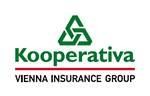 PRO POJIŠTĚNÍ HOSPODÁŘSKÝCH RIZIKP – 520/05Následující  doložky  z těchto  dodatkových  pojistných  podmínek  rozšiřují,  upřesňují,  případně  vymezují  ustanovení  Zvláštních pojistných podmínek.Doložka Živel DZ1 - Lehké stavby, dřevostavby - Výluka (1201)Odchylně od čl. I ZPP P - 150/05 se pojištění nevztahuje na budovy, stavby nebo mobilní buňky:a)   s  dřevěnou  nebo  nechráněnou  ocelovou  nosnou  konstrukcí  a  s  opláštěním  z  rostlého  dřeva  (prkna,  fošny,  kulatina, půlkulatina),b)   z desek na bázi dřeva a papíru (dřevotřískové, pilinové desky, překližky, desky z odpadní papírové hmoty apod.),c)   s lehkou kovovou konstrukcí s textilním opláštěním,d)   nafukovací haly,e)   které slouží výhradně ke skladování sena nebo slámy (např. seníky).Doložka Živel DZ2 - Kouř - Rozšíření rozsahu pojištění (1201)1.   Odchylně  od  čl.  II  ZPP  P  -  150/05  se  pojištění  vztahuje  i  na  škody  vzniklé  působením  kouře,  který  v  důsledku  náhlé  a nahodilé události  unikl  ze spalovacího,  topného, varného nebo sušicího zařízení v místě pojištění,  pokud k tomuto úniku došlo mimo otvory k odvodu kouře určené.2.   Pojištění  se  nevztahuje  na  škody  vzniklé  dlouhodobým  působením  kouře  unikajícího  v  důsledku   poškozeného  nebo nedokonale fungujícího odtahového zařízení.3.   Pojištění  se  rovněž  nevztahuje  na  škody  vzniklé  působením  agresivních  plynů,  které  vznikly  při  výrobním  procesu  nebo spalováním  mimo  místo  pojištění  a  pronikly  do  něho  v  důsledku  změny  klimatických  podmínek  (změna  směru  větru, zhoršení rozptylových podmínek).Doložka Živel DZ3 - Třesk - Rozšíření rozsahu pojištění (1201)Odchylně od čl. II ZPP P - 150/05 se pojištění vztahuje i na škody vzniklé následkem aerodynamického třesku.Doložka Živel DZ6 - Zásoby a jejich uložení - Vymezení podmínek (1201)1.   Zásoby musí být uskladněny s ohledem na jejich rozměry, povahu a odolnost proti fyzikálním a chemickým vlivům takovým způsobem,  aby  možnost  jejich  poškození  byla  minimalizována.  Zásoby  musí  být  uskladněny  tak,  aby  byly  chráněny  před povětrnostními vlivy (zastřešení), bylo možné průběžně kontrolovat jejich stav a bylo možné je přemístit v případě ohrožení živelní událostí.2.   Zásoby skladované v podlažích, kde je podlaha pod úrovní okolního terénu, musí být uloženy dle podmínek stanovených v čl.VI. odst. (1) b) ZPP P - 150/05.3.   Zásoby  s  omezenou  dobou  skladovatelnosti  jsou  předmětem  pojištění  pouze  po  dobu  minimální  trvanlivosti  stanovené jejich výrobcem. Škoda vzniklá na zásobách po uplynutí doby minimální trvanlivosti pojistnou událostí není.Doložka Živel DZ12 - Příslušenství a stavební součásti budovy nebo stavby - vymezení předmětu pojištění (1201)Za příslušenství nebo součást budovy nebo stavby ve smyslu bodu (16) Čl. IX. ZPP P-150/05 a za stavební součásti budovy nebo stavby  ve  smyslu  bodu  (23)  Čl.  IX.  ZPP  P-150/05  se  nepovažuje  fotovoltaická  elektrárna  nebo  její  část  instalovaná  vně  nebo uvnitř budovy nebo stavby.Fotovoltaická  elektrárna  je  tvořena  především  následujícími  částmi  -  fotovoltaické  moduly  určené  pro  výrobu  elektrické energie,  které  jsou  vzájemně  propojeny  a  měniče  napětí  do  kterých  je  elektřina  získávaná  z  modulů  vedena  z  důvodu transformace na síťové napětí 230V.Doložka Živel DZ13 - Atmosférické srážky - rozšíření rozsahu pojištění (1201)1.   Odchylně od ZPP P-150/05 Čl. II. odst. (2) se pojištění vztahuje i na poškození nebo zničení pojištěné budovy nebo stavby nebo pojištěné věci v nich uložené vodou z přívalového deště, která vnikne do pojištěné budovy nebo stavby a poškodí nebo zničí pojištěné věci.2.   Odchylně od ZPP P-150/05 Čl. II. odst. (2) se pojištění vztahuje i na poškození nebo zničení pojištěné budovy nebo stavby nebo  pojištěné  věci  v nich  uložené  působením  vody  vzniklé  táním  sněhové  nebo  ledové  vrstvy,  která  vnikne  do  pojištěné budovy nebo stavby a poškodí nebo zničí pojištěné věci.3.   Pojištění se vztahuje i na poškození nebo zničení pojištěné budovy nebo stavby nebo pojištěné věci v nich uložené, kdy v důsledku sněhové nebo ledové vrstvy svodem dešťové vody neodtéká roztátý sníh nebo led nebo svod dešťové vody nestačí odebírat vodu z přívalového deště, přičemž vnější plášť ani zastřešení pojištěné budovy nejeví známky poruchy, poškození nebo zhoršení své funkčnosti.4.   Pojištění se nevztahuje na škody způsobené v důsledku vniknutí vody z přívalového deště do pojištěné budovy nebo stavby nedostatečně uzavřenými okny, venkovními dveřmi nebo neuzavřenými vnějšími stavebními otvory.5.   Pojištění se dále nevztahuje na poškození nebo zničení budovy nebo stavby nebo věci normálními atmosférickými srážkami,s nimiž je třeba podle ročního období a místních poměrů počítat.6.   Nárok na pojistné plnění nevzniká, jestliže pojištěná budova nebo stavba nebo pojištěná věc byla poškozena nebo zničena působením  vlhkosti,  hub  nebo  plísní  v přímé  souvislosti  s vniknutím  nebo  prosáknutím  vody  z přívalového  deště  do pojištěné budovy nebo stavby.7.   Pro účely pojištění dle této doložky se za přívalový déšť považuje déšť velké intenzity a obvykle krátkého trvání a malého plošného  rozsahu,  který  způsobuje  prudké  rozvodnění  malých  toků  a  značné  zatížení  kanalizačních  sítí.  V případě  škodné události je pro posouzení, zda se jednalo o přívalový déšť rozhodující údaj Českého hydrometeorologického úřadu.8.   Pojištění se sjednává s maximálním ročním limitem pojistného plnění uvedeným v pojistné smlouvě.Doložka DOZ1 - Předepsané způsoby zabezpečení movitých věcí a zásob (netýká se cenností) - Upřesnění (1211)Tato  doložka  stanoví  způsoby  zabezpečení  v  návaznosti  na  ujednání  ZPP  P  -  200/05,  podrobněji  specifikuje  zabezpečení pojištěných věcí proti krádeži a v uvedených případech proti loupeži a stanovuje tomu odpovídající limity pojistného plnění.1.   Pojistník a pojištěný jsou  povinni  zajistit,  aby v době  pojistné události  podle  jednotlivě požadovaných  způsobů uložení  a zabezpečení pojištěných věcí (v uzavřeném prostoru, na oploceném prostranství):a)   byly uzavírací a uzamykací mechanismy funkční,b)   byly  otevíratelné  otvory,  jako  jsou  okna,  výlohy,  světlíky  aj.,  zevnitř  uzavřeny,  a pokud  jsou  otevíratelné  zvenčí,  i uzamčeny, dveře, vrata, vstupy, vjezdy apod. byly řádně uzavřeny a uzamčeny, ostatní otvory o velikosti 600 cm2  a větší zevnitř byly zneprůchodněny,c)   elektrický zabezpečovací systém byl funkční a ve stavu střežení,d)   schránky a trezory byly uzamčeny.2.   Klíče  od  dveří  a  vstupů,  od  trezorů  a  schránek  nesmí  být  volně  uloženy  (uschovány)  ve  stejném  místě  pojištění  (např.  v pracovním  stole,  ve  skříni  na  klíče,  ve  vrátnici),  ve  kterém  jsou  pojištěné  věci  uloženy.  Nejsou-li  splněny  výše  uvedené minimální požadavky na zabezpečení, pojistitel má právo odmítnout pojistné plnění.3.   Pojistitel může vyžadovat způsob zabezpečení vyššího stupně, pokud usoudí, že jde o vyšší riziko vzhledem k charakteru a hodnotě uloženého majetku nebo s ohledem na umístění objektu. Požadavky na uložení a zabezpečení pojištěných věcí podle jejich charakteru a hodnoty vztahující se k jednotlivým limitům plnění pojistitele jsou uvedeny dále v tabulce 1 až 4.I. Movité věci, a zásoby (ve výjimečných případech věci zvláštní hodnoty) uložené v uzavřeném prostoruUzavřeným prostorem se rozumí prostor, ve kterém jsou uloženy pojištěné věci a který pojistník nebo pojištěný užívá sám a po právu. Prvky zabezpečující uzavřený prostor musí být provedeny tak, že z vnější přístupové strany je nelze demontovat běžnými nástroji, jako jsou šroubováky, kleště,  montážní klíče apod.,  a nelze  je z vnější přístupové  strany překonat  bez destruktivních metod.  Podle charakteru materiálu,  ze kterého jsou provedeny ohraničující konstrukce  příslušného uzavřeného prostoru (plášť tvořený  stěnami,  podlahou,  stropem,  střechou,  vstupními  dveřmi,  okny  atd.),  se  uzavřený  prostor  stavby  nebo  místnosti z hlediska odolnosti proti násilnému vniknutí rozlišuje na:Typ  A,  uzavřený  prostor  běžný  -  stavebně  ohraničený  prostor,  který  tvoří  řádně  uzavřená  a  uzamčená  místnost  nebo  soubor místností.  Stěny  tohoto  prostoru  mají  min.  tloušťku  150  mm  a  jsou  zhotoveny  z plných  cihel  nebo  z  prostého  betonu  či železobetonu  tloušťky  min.  75  mm  nebo  tvořeny  z jiného  materiálu,  avšak  z  hlediska  mechanické  odolnosti  proti  násilnému vniknutí ekvivalentního. Stropy a podlahy musí vykazovat stejné vlastnosti.Typ B, uzavřený prostor typu stánek, buňka - prostor s ohraničujícími konstrukcemi tvořenými rámem zhotoveným z ocelových profilů a nerozebíratelným pláštěm tvořeným plechem min. tloušťky 1 mm (nebo z jiných ekvivalentních materiálů kladoucích stejný odpor proti jejich násilnému překonání). Jde např. o obytné, kancelářské nebo stavební buňky, kiosky, maringotky apod.Typ  C,  uzavřený  prostor  vnitřní  -  stavebně  ohraničený  prostor,  který tvoří  řádně  uzavřená  a  uzamčená  místnost  nebo  soubor místností. Stěny tohoto prostoru mají tloušťku menší než 150 mm u cihlového zdiva nebo menší než 75 mm u zdiva z betonu či železobetonu. Jedná se zejména o vestavby uvnitř budov či hal (příčky z pórobetonu, dutých cihel, sádrokartonu, dřeva apod.). Stropy a podlahy musí vykazovat stejné vlastnosti.Za uzavřený prostor se nepovažuje prostor motorového vozidla.1. Movité věci a zásoby (ve výjimečných případech věci zvláštní hodnoty) uložené v uzavřeném prostoru typu „A“.Tabulka č. 1 Požadavky na způsoby zabezpečení proti odcizení krádežíPožadovaný minimální způsob zabezpečení uzavřeného prostoruKód         Limit plnění (Kč)prvek zabezpečení              kvalita prvku zabezpečeníA1           do 20 000                     Zabezpečení podle odst. 1. této doložky – dále nespecifikováno.A2           do 50 000                     dveře                                     běžnézámek dveří                         - dozický nebo- bezpečnostní visací nebo- zámek s bezpečnostní cylindrickou vložkouA3           do 100 000                   dveře                                     plnézámek dveří                         - zámek s bezpečnostní cylindrickou vložkou a bezpečnostním kováním nebo- zámek s bezpečnostní cylindrickou vložkou a současně otevíratelná funkční mřížnebo funkční roleta nebo- dva bezpečnostní visací zámkyprosklené plochy                 zabezpečení prosklených částí dveříA4           do 300 000                   dveře                                     plnézámek dveří                         - bezpečnostní uzamykací systém nebo- zámek s bezpečnostní cylindrickou vložkou a současně otevíratelná funkční mřížnebo funkční roletaprosklené plochy                 zabezpečení  prosklených  částí  oken, dveří  a  jiných technických  otvorů  s plochouvětší než 600 cm2Kód         Limit plnění (Kč)Požadovaný minimální způsob zabezpečení uzavřeného prostoruprvek zabezpečení              kvalita prvku zabezpečeníA5           do 500 000                   dveře                                     plnézámek dveří                         - bezpečnostní uzamykací systém a současně přídavný bezpečnostní zámek nebo- tříbodový rozvorový zámek nebo-  bezpečnostní  uzamykací  systém  a  současně  otevíratelná  funkční  mříž  nebofunkční roletaprosklené plochy                 v rozsahu A4Nebodveře                                    plnézámek                                   bezpečnostní uzamykací systémEZS                                       s   plášťovou   a   prostorovou   ochranou   s vyvedením   poplachového   signálu   naakustický hlásičA6           do 1 000 000                dveře                                     plnézámek dveří                         - bezpečnostní uzamykací systém a současně přídavný bezpečnostní zámek nebo- tříbodový rozvorový zámekprosklené plochy                 zabezpečení  prosklených  částí  oken, dveří  a  jiných technických  otvorů  s plochouvětší než 600 cm2:- funkční mříží nebo funkční roletou nebo- bezpečnostním zasklením ve třídě P3AEZS/ostraha                         -  EZS  s  plášťovou  a  prostorovou ochranou  s vyvedením  poplachového  signálu  naakustický hlásič nebo- trvale střežen jednočlennou fyzickou ostrahouA7           do 3 000 000                dveře                                     bezpečnostnízámek dveří                         v rozsahu A6 (platí jen pro bezpečnostní dveře přestavené z plných dveří)prosklené plochy                 v rozsahu A6EZS/ostraha                         -  EZS  3.  stupně  s  plášťovou  a  prostorovou  ochranou  s vyvedením  poplachového signálu na PCO nebo do místa s nepřetržitou službou nebo- trvale střežen jednočlennou fyzickou ostrahou doprovázenou služebním psemA8           do 10 000 000              Dveře                                    v rozsahu A7zámek dveří                         - bezpečnostní uzamykací systém a současně tříbodový rozvorový zámek nebo- bezpečnostní uzamykací systém a současně vratová závora(platí jen pro bezpečnostní dveře přestavené z plných dveří)prosklené plochy                 zabezpečení  prosklených  částí  oken, dveří  a  jiných technických  otvorů  s plochouvětší než 600 cm2:- funkční mříží nebo funkční roletou nebo- bezpečnostním zasklením ve třídě P4AEZS/ostraha                         -  EZS  3.  stupně  s  plášťovou  a  prostorovou  ochranou  s vyvedením  poplachového signálu na PCO nebo do místa s nepřetržitou službou nebo- trvale střežen dvoučlennou fyzickou ostrahouA9           nad 10 000 000            Individuálně ujednaný způsob zabezpečení.2. Movité věci a zásoby uložené v uzavřeném prostoru typu „B“.Tabulka č. 2 Požadavky na způsoby zabezpečení proti odcizení krádežíPožadovaný minimální způsob zabezpečení uzavřeného prostoruKód         Limit plnění (Kč)prvek zabezpečení              kvalita prvku zabezpečeníB1           do 20 000                     Zabezpečení podle odst. 1. této doložky – dále nespecifikováno.B2           do 50 000                     dveře                                     běžnézámek dveří                         - dozický nebo- bezpečnostní visací nebo- zámek s bezpečnostní cylindrickou vložkouB3           do 100 000                   dveře                                     plnézámek dveří                         - zámek s bezpečnostní cylindrickou vložkou a bezpečnostním kováním nebo- zámek s bezpečnostní cylindrickou vložkou a současně otevíratelná funkční mřížnebo funkční roleta nebo- dva bezpečnostní visací zámkyprosklené plochy                 zabezpečení  prosklených  částí  oken, dveří  a  jiných technických  otvorů  s plochouvětší než 600 cm2B4           do 300 000                   dveře                                     plnézámek dveří                         bezpečnostní   uzamykací   systém   a   současně   otevíratelná   funkční   mříž   nebofunkční roletaprosklené plochy                 v rozsahu B3B5           do 500 000                   dveře                                     plnézámek dveří                         -   bezpečnostní   uzamykací   systém   a   současně   přídavný   bezpečnostní   zámeka současně otevíratelná funkční mříž nebo funkční roleta nebo- tříbodový rozvorový zámek  a současně otevíratelná  funkční mříž nebo  funkčníroleta prosklené plochy                 v rozsahu B3 nebodveře                                    plnézámek                                   bezpečnostní   uzamykací   systém   a   současně   otevíratelná   funkční   mříž   nebofunkční roletaEZS                                       s   plášťovou   a   prostorovou   ochranou   s vyvedením   poplachového   signálu   naakustický hlásičB6           nad 500 000                 Individuálně ujednaný způsob zabezpečení.3. Movité věci a zásoby uložené v uzavřeném prostoru typu „C“Tabulka č. 3 Požadavky na způsoby zabezpečení proti odcizení krádežíKód         Limit  plnění     P oža dova ný  min imá ln í  způsob  za be zpe če n í  u zavře néh o  pr ost oru 	(Kč)   pr vek  za be zpeč en í         k va lita  pr vku  za be zpe če n í 	C1           do 20 000         Zabezpečení podle odst. 1. této doložky – dále nespecifikováno.C2           do 50 000         dveře                               běžnézámek dveří                    - dozický nebo- bezpečnostní visací nebo- zámek s bezpečnostní cylindrickou vložkouC3           do 100 000      dveře                               plnézámek dveří                    - zámek s bezpečnostní cylindrickou vložkou a bezpečnostním kováním nebo-  zámek  s bezpečnostní  cylindrickou  vložkou  a  současně  otevíratelná  funkční  mříž  nebofunkční roleta nebo- dva bezpečnostní visací zámkyprosklené plochy           zabezpečení prosklených částí pouze dveříC4           do 300 000      dveře                               plnézámek dveří                    - bezpečnostní uzamykací systém nebo-  zámek  s bezpečnostní  cylindrickou  vložkou  a  současně  otevíratelná  funkční  mříž  nebofunkční roletaprosklené plochy           zabezpečení  prosklených  částí  oken,  dveří  a  jiných  technických  otvorů  s plochou  větší  než600 cm2EZS                                  s plášťovou a prostorovou ochranou s vyvedením poplach. signálu na akustický hlásičC5           do 500 000      dveře                               plnézámek dveří                    - bezpečnostní uzamykací systém a současně přídavný bezpečnostní zámek nebo- tříbodový rozvorový zámek nebo- bezpečnostní uzamykací systém a současně otevíratelná funkční mříž (funkční roleta)prosklené plochy           v rozsahu C4EZS                                  s plášťovou a prostorovou ochranou s vyvedením poplachového signálu na PCO nebo do místas nepřetržitou službouC6           nad 500 000     Individuálně ujednaný způsob zabezpečení.II. Movité věci a zásoby uložené mimo uzavřený prostor na oploceném prostranstvíPojištění  se  vztahuje  na  škody  vzniklé  krádeží  na  věcech,  u  kterých  je  obvyklé  vzhledem  k jejich  vlastnostem  a  charakteru (hmotnost,  objem,  druh  materiálu  apod.)  uložení  na  oploceném  prostranství.  Pojištění  se  nevztahuje  na  škody  vzniklé  na cennostech,  cenných  věcech,  věcech  zvláštní  hodnoty,  písemnostech,  ručním  nářadí,  výpočetní  technice,  elektronických zařízeních (pokud nejsou součástí nebo příslušenstvím jiné věci) apod.Tabulka č. 4 Požadavky na způsoby zabezpečení proti odcizení krádežíPožadovaný minimální způsob zabezpečení oploceného prostranstvíKód         Limit plnění(Kč)prvek zabezpečení         kvalita prvku zabezpečeníD1          do 50 000         oplocení                          výška 160 cmzámek vstupů                 - zámek dozický nebo- zámek s bezpečnostní cylindrickou vložkou nebo- bezpečnostní visací zámekD2          do 300 000       oplocení                          výška 180 cmzámek vstupů                 - zámek s bezpečnostní cylindrickou vložkou nebo- bezpečnostní visací zámekostraha                            v mimopracovní době střežené volně pobíhajícím služebním psemD3          do 500 000       oplocení                          výška 180 cmzámek vstupů                 - zámek s bezpečnostní cylindrickou vložkou nebo- bezpečnostní visací zámekostraha                            - v mimopracovní době trvale střežené jednočlennou fyzickou ostrahou nebo-   v mimopracovní   době   oplocené   prostranství   osvětlené   a   střežené   volně   pobíhajícím služebním psemD4          do 2 000 000    oplocení                          výška 180 cmzámek vstupů                 -  bezpečnostní  uzamykací  systém  a  současně  zámek  s bezpečnostní  cylindrickou  vložkounebo- dva bezpečnostní visací zámky, z nichž minimálně jeden je se zvýšenou ochranou třmenevisacího zámkuostraha/EZS                    - v mimopracovní době osvětlené, trvale střežené jednočlennou fyzickou ostrahou nebo- v mimopracovní době chráněné EZS s obvodovou (perimetrickou) ochranou, jejíž poplachový signál je vyveden na pult centralizované ochranyD5          do 5 000 000    oplocení                          výška 180 cm, po celém obvodě s vrcholovou ochranou (ostnatý drát apod.)zámek vstupů                 - dva bezpečnostní uzamykací systémy nebo- dva bezpečnostní visací zámky se zvýšenou ochranou třmeneostraha/EZS                    -  trvale  střežené  jednočlennou  fyzickou  ostrahou  nebo  chráněné  EZS  minimálně  3. stupně s obvodovou    (perimetrickou)    ochranou,    jejíž    poplachový    signál    je    vyveden na    pult centralizované   ochrany   s dobou   zásahu   do   10   minut   a   prostranství   je   monitorováno průmyslovou TV (CCTV) se záznamem- v mimopracovní době osvětlené, trvale střežené dvoučlennou fyzickou ostrahouD6          nad5 000 000Individuálně ujednaný způsob zabezpečení.Nedílnou součástí této doložky je výklad pojmů uvedený v doložce DOZ5.Doložka DOZ2 - Předepsané způsoby zabezpečení cenností a cenných věcí - Upřesnění (1211)1.   Tato  doložka  stanoví  způsoby  zabezpečení  v  návaznosti  na  ujednání  ZPP  P  -  200/05  podrobněji  specifikuje  zabezpečení pojištěných  věcí  proti  krádeži  a v uvedených  případech  proti  loupeži  a  stanovuje  tomu  odpovídající  limity  pojistného plnění.2.   Pojistník a pojištěný jsou povinni zajistit, aby v době pojistné události byly podle jednotlivě požadovaných způsobů uložení a zabezpečení pojištěných věcí (v uzavřeném prostoru, ve schránkách a trezorech):a)   uzavírací a uzamykací mechanismy funkční,b)   otevíratelné otvory, jako jsou okna, výlohy, světlíky aj., zevnitř uzavřeny, a pokud jsou otevíratelné zvenčí, i uzamčeny,c)   dveře,  vrata,  vstupy,  vjezdy  apod.  řádně  uzavřeny  a  uzamčeny,  ostatní  otvory  o  velikosti  600  cm2    a  větší  zevnitř zneprůchodněny,d)   elektrický zabezpečovací systém funkční a ve stavu střežení,e)   schránky a trezory uzamčeny.3.   Klíče  od  dveří  a  vstupů,  od  trezorů  a  schránek  nesmí  být  volně  uloženy  (uschovány)  ve  stejném  místě  pojištění  (např.  v pracovním stole, ve skříni na klíče, ve vrátnici), ve kterém jsou pojištěné věci uloženy.4.   Nejsou-li splněny výše uvedené minimální požadavky na zabezpečení, pojistitel má právo odmítnout pojistné plnění.5.   Pojistitel může vyžadovat způsob zabezpečení vyššího stupně, pokud usoudí, že jde o vyšší riziko vzhledem k charakteru a hodnotě uloženého majetku nebo s ohledem na umístění objektu. Požadavky na uložení a zabezpečení pojištěných věcí podle jejich charakteru a hodnoty vztahující se k jednotlivým limitům plnění pojistitele jsou uvedeny dále v tabulce 1 až 2.6.   Uzavřeným prostorem se rozumí prostor, ve kterém jsou uloženy pojištěné věci a který pojistník nebo pojištěný užívá sám a po právu. Prvky zabezpečující uzavřený prostor musí být provedeny tak, že z vnější přístupové strany je nelze demontovat běžnými  nástroji,  jako  jsou  šroubováky,  kleště,  montážní  klíče  apod.,  a  nelze  je  z  vnější  přístupové  strany  překonat  bez destruktivních metod.Typ „A“ je uzavřený prostor běžný - stavebně ohraničený prostor, který tvoří řádně uzavřená a uzamčená místnost nebo soubor místností.  Stěny  tohoto  prostoru  mají  min.  tloušťku  150  mm  a  jsou  zhotoveny  z plných  cihel  nebo  z  prostého  betonu  či železobetonu  tloušťky  min.  75  mm  nebo  tvořeny  z jiného  materiálu,  avšak  z  hlediska  mechanické  odolnosti  proti  násilnému vniknutí ekvivalentního. Stropy a podlahy musí vykazovat stejné vlastnosti.Typ „A“ - běžný uzavřený prostorTabulka č. 1 Požadavky na způsoby zabezpečení proti odcizení krádežíPožadovaný minimální způsob zabezpečení uzavřeného prostoruKódprvek zabezpečení              kvalita prvku zabezpečeníA1           Zabezpečení podle odst. 2. této doložky – dále nespecifikováno.A2           dveře                                     běžnézámek dveří                         - dozický nebo- bezpečnostní visací nebo- zámek s bezpečnostní cylindrickou vložkouA3           dveře                                     plnézámek dveří                         - zámek s bezpečnostní cylindrickou vložkou a bezpečnostním kováním nebo- zámek s bezpečnostní cylindrickou vložkou a současně otevíratelná funkční mřížnebo funkční roleta nebo- dva bezpečnostní visací zámkyprosklené plochy                 zabezpečení prosklených částí dveříA4           dveře                                     plnézámek dveří                         - bezpečnostní uzamykací systém nebo- zámek s bezpečnostní cylindrickou vložkou a současně otevíratelná funkční mřížnebo funkční roletaprosklené plochy                 zabezpečení  prosklených  částí  oken, dveří  a  jiných technických  otvorů  s plochouvětší než 600 cm2A5           dveře                                     plnézámek dveří                         - bezpečnostní uzamykací systém a současně přídavný bezpečnostní zámek nebo- tříbodový rozvorový zámek nebo-  bezpečnostní  uzamykací  systém  a  současně  otevíratelná  funkční  mříž  nebofunkční roleta prosklené plochy                 v rozsahu A4 nebodveře                                    plnézámek                                   bezpečnostní uzamykací systémEZS                                       s   plášťovou   a   prostorovou   ochranou   s vyvedením   poplachového   signálu   naakustický hlásičA6           dveře                                     plnézámek dveří                         - bezpečnostní uzamykací systém a současně přídavný bezpečnostní zámek nebo- tříbodový rozvorový zámekprosklené plochy                 zabezpečení  prosklených  částí  oken, dveří  a  jiných technických  otvorů  s plochouvětší než 600 cm2 :- funkční mříží nebo funkční roletou nebo- bezpečnostním zasklením ve třídě P3AEZS/ostraha                         -  EZS  s  plášťovou  a  prostorovou  ochranou  s vyvedením  poplachového  signálu  naakustický hlásič nebo- trvale střežen jednočlennou fyzickou ostrahouKódPožadovaný minimální způsob zabezpečení uzavřeného prostoruprvek zabezpečení              kvalita prvku zabezpečeníA7	dveře                                     bezpečnostní zámek dveří                         v rozsahu A6 prosklené plochy                 v rozsahu A6EZS/ostraha                         -  EZS  3.  stupně  s  plášťovou  a  prostorovou  ochranou  s vyvedením  poplachového signálu na PCO nebo do místa s nepřetržitou službou nebo- trvale střežen jednočlennou fyzickou ostrahou doprovázenou služebním psemA8           dveře                                     v rozsahu A7zámek dveří                         - bezpečnostní uzamykací systém a současně tříbodový rozvorový zámek nebo- bezpečnostní uzamykací systém a současně vratová závoraprosklené plochy                 zabezpečení  prosklených  částí  oken, dveří  a  jiných technických  otvorů  s plochouvětší než 600 cm2:- funkční mříží nebo funkční roletou nebo- bezpečnostním zasklením ve třídě P4AEZS/ostraha                         -  EZS  3.  stupně  s  plášťovou  a  prostorovou  ochranou  s vyvedením  poplachového signálu na PCO nebo do místa s nepřetržitou službou nebo- trvale střežen dvoučlennou fyzickou ostrahouA9           Individuálně ujednaný způsob zabezpečení.Cennosti a cenné věci uložené v uzavřeném prostoru typu „A“.Tabulka č. 2 Požadavky na způsoby zabezpečení proti odcizení krádežíKód         Limit plnění (Kč)         Požadovaný minimální způsob zabezpečení uzavřeného prostorua uložení cenností a cenných věcíE1           do 5 000                        zabezpečení v rozsahu kódu A3E2           do 20 000                     zabezpečení v rozsahu kódu A3 a současně uložení ve schránceE3           do 50 000                     - zabezpečení v rozsahu kódu A3 a současně uložení v trezoru nezjištěné konstrukce nebo BT 0nebo- zabezpečení v rozsahu kódu A4 a současně uložení ve  schránceE4           do 100 000                   - zabezpečení v rozsahu kódu A3 a současně uložení v trezoru min. BT Inebo- zabezpečení v rozsahu kódu A4 a současně uložení v trezoru nezjištěné konstrukce nebo BT 0E5           do 300 000                   - zabezpečení v rozsahu kódu A4 a současně uložení v trezoru min. BT IInebo- zabezpečení v rozsahu kódu A5 a současně uložení v trezoru min. BT IE6           do 500 000                   - zabezpečení v rozsahu kódu A5 a současně uložení v trezoru min. BT IInebo- zabezpečení v rozsahu kódu A6 a současně uložení v trezoru min. BT IE7           do 1 000 000                - zabezpečení v rozsahu kódu A6 a současně uložení v trezoru min. BT IInebo- zabezpečení v rozsahu kódu A7 a současně uložení v trezoru min. BT IE8           do 5 000 000                - zabezpečení v rozsahu kódu A7 a současně uložení v trezoru min. BT IIInebo- zabezpečení v rozsahu kódu A8 a současně uložení v trezoru min. BT IIE9           nad 5 000 000              Individuálně ujednaný způsob zabezpečení.Nedílnou součástí této doložky je výklad pojmů uvedený v doložce DOZ5.Doložka DOZ5 - Předepsané způsoby zabezpečení - Výklad pojmů (1201)Všechny pojmy, které jsou v textu doložek způsobů zabezpečení tučně zvýrazněny, jsou definovány ve výkladu pojmů. Toto platí, pokud jinde není ujednáno jinak. Výklad pojmů je nedílnou součástí těchto doložek.U  prvků  mechanických  zábranných  prostředků  uvedených  v odst. 1. až 7.  a  části  odst. 9.  je  požadováno,  aby  jejich  bezpečnostní úroveň byla ověřena certifikátem shody, vydaným certifikačním orgánem akreditovaným Českým institutem pro akreditaci (dále jen „ČIA“) nebo obdobným zahraničním certifikačním orgánem na základě zkoušek provedených akreditovanou zkušební laboratoří. Bezpečnostní  úroveň  výrobku  je  dána  jeho  zařazením  do příslušné  bezpečnostní  třídy  (dále  jen  „BT“)  podle  ČSN P ENV 1627. Odpovídající je též zařazení výrobku do Pyramidy bezpečnosti (dále jen „PB“), pokud je k dispozici. Pokud není uvedeno jinak, požaduje pojistitel výrobky zařazené min. do BT 3.Nebude-li bezpečnostní úroveň výrobku ověřena certifikátem, popř. nebude-li tuto skutečnost možné ověřit, bude pojistitel za výrobkyodpovídající výše uvedeným podmínkám považovat pouze takové, které splňují minimálně požadavky uvedené v odst. 1. až 7. a částiodst. 9.V případě elektronického ovládání vstupů musí jednotlivé komponenty splňovat požadavky uvedené u příslušného limitu plnění pro mechanické zábranné prostředky a případně pro PZTS je-li vyžadován.1.   Bezpečnostní  cylindrická  vložka  je  vložka  zadlabacího  zámku  min.  s překrytým  profilem  chránícím  vložku  před  jejím překonáním tzv. vyhmatáním.2.   Bezpečnostní   dveře   jsou   dveře   profesionálně   vyrobené   nebo   upravené,   s vícebodovým   bezpečnostním   uzamykacím systémem, odolné proti vysazení. Mají tuhou a pevnou konstrukci zesílenou výztuhami, plechem nebo mříží. Případně jsou to dveře plné, opatřené bezpečnostním min. tříbodovým rozvorovým zámkem (uzamykání dveřního křídla min. do tří stran), zábranami  proti  vysazení  a  vyražení  nebo  je  jejich  uzávěr  řešen  jako  min. tříbodový  rozvorový,  ovládaný  bezpečnostním uzamykacím systémem. Za bezpečnostní dveře jsou považována i vrata (vjezdy apod.) dostatečně  tuhé a pevné konstrukce, zhotovená z plného plechu o min. tloušťce 3 mm s rámem z ocelového profilu o min. tloušťce 5 mm, která jsou odolná proti vysazení    a    vyražení,    s min. tříbodovým    rozvorovým    uzávěrem    ovládaným    bezpečnostním    uzamykacím    systémem, u dvoukřídlých vrat musí být instalovány ochrany zástrčí proti jejich vyháčkování (např. visacím zámkem, příčnou závorou apod.).3.   Bezpečnostní kování  je  kování,  které  chrání  cylindrickou  vložku  před rozlomením  a  vytržením.  Vnější  štít  bezpečnostního kování nesmí být demontovatelný z vnější strany dveří. Cylindrická vložka nesmí vyčnívat z kování více než 3 mm.4.   Bezpečnostní  kufřík   je  kufřík   nebo   kontejner,   který   je  určen   k přenosu   nebo   převozu  cenností   a  cenných   věcí,   jeprofesionálně  zhotoven  atestovaným  výrobcem,  má  pevné  stěny  s rukojetí  a  je  vybaven  bezpečnostními  doplňky  (např. siréna, dýmovnice, barvicí moduly).5.   Bezpečnostní přídavný zámek je doplňkový zámek s bezpečnostní cylindrickou vložkou a štítem, který zabraňuje rozlomení a odvrtání vložky, např. vrchní přídavný bezpečnostní zámek, dveřní závora. Přídavný zámek uzamyká dveře v jiném místě než hlavní zadlabací zámek a musí být připevněn z vnitřní strany dveří. U prosklených dveří musí být instalován takový přídavný zámek, který nelze z vnitřní strany ovládat bezklíčovým způsobem.6.   Bezpečnostní  visací  zámek  je  visací  zámek  s tvrzeným  třmenem,  s bezpečnostní  cylindrickou  vložkou  nebo  s uzamykacím mechanismem odolným proti vyhmatání. Petlice i oka, jimiž procházejí třmeny visacích zámků, musí vykazovat mechanickou odolnost proti vloupání minimálně shodnou jako třmeny visacích zámků, pokud se jedná o uzamčení řetězu nebo lana, platí tato podmínka i pro ně. Petlice a oka musí být z vnější přístupové strany upevněny nerozebíratelným spojem.Je-li  požadován  bezpečnostní  visací  zámek  se  zvýšenou  ochranou třmenu,  musí  být  instalován  bezpečnostní  visací  zámekkonstrukčně zhotovený tak, že vlastní těleso zámku chrání třmen před jeho napadením (třmen ukrytý v tělese zámku), neboje instalován speciální ocelový kryt, chránící třmen i samotné těleso zámku.7.   Bezpečnostní uzamykací systém  je komplet,  který tvoří bezpečnostní stavební (zadlabací) zámek,  bezpečnostní cylindrická vložka a bezpečnostní kování. Kování nebo provedení bezpečnostní cylindrické vložky musí chránit vložku i proti odvrtání. Za bezpečnostní  uzamykací  systém  lze  považovat  i elektromechanický  zámek,  který  splňuje  požadavky  na  odolnost  proti překonání uvedené v tomto odstavci.8.   Dozickým  zámkem  se  rozumí  zadlabací  zámek,  jehož  uzamykací  mechanismus  je  tvořen  min. čtyřmi  stavítky,  která  jsou ovládána jednostranně ozubeným klíčem.9.   Dveřmi  plnými  se  rozumí  dveře,  vrata,  vjezdy  (dále  jen  dveře)  pevné  konstrukce,  zhotovené  z  materiálu  odolného  protivloupání  (dřevo,  plast,  kov,  sklo  a  jejich  kombinace)  o minimální  tloušťce 40 mm  nebo  dveře  BT 2  podle ČSN P ENV 1627. Dveře,  které  nevykazují  dostatečnou  odolnost  proti  vloupání  (např.  sololitové  s výplní  z  papírové  voštiny,  dveře  s  výplní zhotovenou  z  palubek),  musí  být  z  vnitřní  strany  dodatečně  zpevněny  (např.  celoplošně  plechem  o min. tloušťce 1 mm, ocelovými výztuhami, dodatečnou montáží další mechanicky odolné vrstvy), instalací mříže apod. Je-li výplň kovová, musí být zhotovena z ocelového plechu min. tloušťky 1 mm.Prosklené  dveře  v  případě  požadavku  pojistitele  na  zabezpečení  jejich  prosklených  částí  musí  být  zabezpečeny  ve  smysluodst. 29.Dvoukřídlé dveře musí být zajištěny tak, aby obě křídla měla stejnou hodnotu odporu jako dveře jednokřídlé, a současně musí být zabezpečeny  i  proti  tzv. vyháčkování  (např.  instalace  pevných  zástrčí  na  neotvíraném  křídle  dveří,  které  jsou  zajištěny  např. šroubem  s  maticí  nebo  visacím  zámkem,  ocelové  čepy  pevně  zakotvené  do  dveřního  rámu nebo zdiva, instalace příčné závory, instalace vzpěry neotvíraného křídla apod.).Dveřní rámy (zárubně) musí být spolehlivě ukotveny ve zdivu. Pokud dveře nejsou zapuštěny do zárubně, musí  být  opatřeny zábranami proti vysazení.Běžnými dveřmi se rozumí ostatní dveře, které nesplňují požadavky odst. 2. nebo 9.10. Funkčním poplachovým zabezpečovacím a tísňovým systémem (dříve „elektrická zabezpečovací signalizace“ – „EZS“; dálejen „PZTS“ *)  se rozumí systém, který splňuje následující podmínky:a)   Komponenty  PZTS  musí  splňovat  kritéria  minimálně 2. stupně  zabezpečení  podle ČSN EN 50131-1,  není-li  požadován stupeň zabezpečení vyšší, a musí ho mít doložen certifikátem shody vydaným certifikačním orgánem akreditovaným ČIA nebo obdobným zahraničním certifikačním orgánem.b)   Projekt a montáž PZTS musí být provedeny dle ČSN EN 50131-1 a ČSN CLC/TS 50131-7 v posledních platných zněních firmou,  která  má  k těmto  činnostem  příslušná  oprávnění;  pokud  není  znám  stupeň  zabezpečení  PZTS  podle  normy, může  být  uznán  za  vyhovující  i  PZTS,  jehož  technický  stav  a  funkčnost  individuálně  posoudila  odborná  osoba  určená pojistitelem.  V případě  napadení  zabezpečeného  prostoru  nebo  samotného  PZTS  musí  být  prokazatelným  způsobem vyvolán poplach.c)   Pokud je výstupní signál z PZTS vyveden na akustický hlásič, připouští se pouze instalace tzv. inteligentního hlásiče s vlastním  zálohováním.  Je-li  umístěný  na  fasádě,  pak  v  takové  výši,  aby  byl  obtížně  napadnutelný,  min. 3 m  vysoko, chráněný před klimatickými vlivy, současně však dobře slyšitelný. Přívodní vodiče musí být chráněny před napadnutím (instalace pod fasádou, chránička apod.).*)   V současných  normách  jsou  užívány  angl.  zkratky  „IAS“  pro poplachový  zabezpečovací  systém,  „I&HAS“  pro poplachovýzabezpečovací a tísňový systém, příp. „HAS“ pro poplachový tísňový systém.Pojištěný je dále povinen trvale zabezpečit, aby provoz, údržba, kontroly a revize PZTS byly prováděny v souladu s návodem k obsluze a údržbě; pokud není stanoveno jinak, musí být minimálně jedenkrát za rok provedena prokazatelným způsobem komplexní kontrola vč. funkční zkoušky PZTS výrobcem nebo jím pověřenou servisní organizací.Při nesplnění uvedených povinností má pojistitel právo považovat PZTS za nefunkční.11. Funkčním  oplocením  se  rozumí  oplocení,  které  má  ve  všech  místech  požadovanou  min.  výšku  (tedy  i  v místech,  kde prochází oplocením např.  potrubí vedené na povrchu), s maximálními otvory 6 x 6 cm a s případnou vrcholovou ochranou podle  požadavku.  Vzdálenost  pevných  opor  (sloupů),  jejich  ukotvení  a samotná  montáž  oplocení  musí  zabraňovat  volnému vstupu, snadnému prolomení, podkopání a podlezení.12. Fyzickou  ostrahou  je  osoba  starší  21  let,  způsobilá  k právním  úkonům,  bezúhonná,  spolehlivá,  fyzicky  zdatná,  psychickyodolná,   která   není   pod   vlivem   alkoholu   či   jiných   psychotropních   nebo   omamných   látek.   Má   požadovaný   výcvik bezpečnostního a technického personálu a prošla odborným vzděláním a školením. Musí být vybavená vhodným  obranným prostředkem a dále funkčním telefonem nebo jiným obdobným spojením umožňujícím přivolat pomoc a současně rádiovým prostředkem   pro   vzájemné   dorozumívání.  Tato   osoba  musí   být   prokazatelně  seznámena  s činností,   kterou   je  nutné vykonávat,  a s činností  při  hrozícím  nebo  již  uskutečněném  odcizení  a při  ohlášení  poplachového  signálu.  Ostraha  musí vykonávat pravidelné pochůzky střeženého prostoru, o kterých musí být vedeny písemné záznamy. Střeží-li ostraha prostor, ve kterém  jsou  umístěny cennosti  a cenné  věci,  pak  nesmí  mít  klíče  od  trezoru  ani  od  místnosti,  v níž  je  trezor  umístěn, popř. nesmí znát uzamykací kód trezoru.13. Hlídacím psem se  rozumí  pes  (nebo fena,  dále jen  pes)  vybraný ze služebních  a pracovních  plemen (např.  německý ovčák, boxer,  dobrman,  velký  knírač,  rotweiler)  anebo  pes  tato  plemena  svým  vzhledem  připomínající  (tzn.  bez  prokázaného původu).  Dále  je  požadováno,  aby  hlídací  pes  měl  kohoutkovou  výšku  vyšší  než  45 cm  (vyloučení  psů  malých  plemen,  viz Národní zkušební řád ČMKU).14. Krátkou   kulovou   zbraní   se   pro   účely   pojištění   rozumí   krátká   kulová   zbraň   kategorie B   nebo   kategorie A   dle § 4zákona č. 119/2002 Sb. ve znění pozdějších předpisů (zákon o střelných zbraních a střelivu).15. Místem  s nepřetržitou  službou  se  rozumí  pracoviště  s vyvedeným  poplachovým  signálem  PZTS  (světelný,  akustický)  ze střeženého  prostoru.  Na  pracovišti  musí  být  trvale  přítomen  pracovník  určený  k ostraze,  který  na  základě  aktivovaného poplachového signálu musí provést nebo zabezpečit zásah proti narušiteli.16. Obranným prostředkem je zařízení, které slouží k osobní ochraně neozbrojeným způsobem a má pachatele odradit od útokunebo ho paralyzovat (např. sprej, el. paralyzér).17. Oploceným   prostranstvím   se   rozumí   volné   prostranství   (areál,   místo   pojištění)   celistvě   ohraničené   funkčním oplocením či pevnou bariérou; vstupy (dveře, vrata, vjezdy apod.) mají min. stejnou výšku jako požadované oplocení.Za věci uložené na oploceném prostranství se považují i věci uložené ve skladovacích halách, jejich plášť je tvořen z lehkýchkonstrukcí,   které  neodpovídají   uzavřenému   prostoru  typu   A,  B  nebo   C  (např.   plášť   montovaný   z plechů   tloušťkydo 0,6 mm, pláště plachtového typu - polyetylenové, z PVC, z gumotextilních materiálů apod.).18. Osobou  doprovázející  se  rozumí  osoba  starší  21 let,  způsobilá  k právním  úkonům,  bezúhonná,  spolehlivá,  fyzicky  zdatná, psychicky  odolná,  která  není  pod  vlivem  alkoholu  či  jiných  psychotropních  nebo  omamných  látek.  Má  požadovaný  výcvik bezpečnostního   a   technického   personálu   a   prošla   odborným   vzděláním   a   školením.   Musí   být   vybavená   obranným prostředkem nebo ozbrojená podle požadavku pojistitele.19. Panik tlačítko je doplňkové ovládací zařízení PZTS, které umožňuje v případě napadení odeslat tísňový poplachový signál na PPC.20. Pevnou bariérou se rozumí oplocení z pevného a neprůhledného materiálu, které má ve všech místech požadovanou min. výšku s případnou vrcholovou ochranou podle požadavku na zabezpečení. Vzdálenost pevných opor (sloupů), jejich ukotvení a samotná montáž oplocení musí zabraňovat volnému vstupu, snadnému prolomení, podkopání a podlezení.21. Poplachové  přijímací  centrum  (dříve  pult  centralizované  ochrany  –  „PCO“,  dále  jen  „PPC“ **)    je  trvale  obsluhovanédohledové  pracoviště,  které  pomocí  linek  telekomunikační  sítě,  rádiově  sítě,  GSM  či  ISDN  sítě  nebo  jiného  obdobného přenosu   přijímá   hlášení   od PZTS   o narušení   zabezpečených   prostor,   zobrazuje,   vyhodnocuje   a archivuje   poplachové informace.  Musí  být  trvale  provozováno  policií  nebo  koncesovanou  soukromou  bezpečnostní  službou,  mající  pro  tuto činnost  oprávnění, která zajišťuje  zásah  v místě  střeženého  objektu  s dobou  dojezdu  do 10 minut.  Doba  mezi  přijímanými hlášeními  kontrolních  zpráv  PZTS  nesmí  překročit 3 minuty,  případné  překročení  této  doby  musí  být  kvalifikováno  jako ztráta  spojení  s PZTS.  V případě  ztráty  spojení  PPC  s PZTS  musí  být  v PPC  prokazatelným  způsobem  vyvolán  poplach s následným zásahem v místě střeženého objektu.**)   V současných normách je pro poplachové přijímací centrum užívána angl. zkratka „ARC“.22. Průmyslová TV (CCTV) je zařízení s kamerami s možností dlouhodobého snímání obrazu, který je na příslušných médiích stabilně zaznamenáván a uchováván po stanovenou sjednanou dobu.23. Schránkou se rozumí těžký kus nábytku, který je uzamčen cylindrickým nebo dozickým zámkem. Schránkou se rovněž rozumípříruční  pokladna  nebo  bezpečnostní  schránka,  které  jsou  připevněny  k těžkému  kusu  nábytku  nebo  k  podlaze  či  ke  zdi  a které lze demontovat jen po jejich odemčení.24. Služebním psem  se  rozumí  pes  (nebo  fena,  dále  jen  pes)  určený  a  vycvičený  ke  strážní  a  ochranné  službě.  Služební  pes  musí absolvovat   příslušné   zkoušky   minimálně   v rozsahu   Zkoušky   základního   minima   (ZMT)   dle Zkušebního   řádu   Speciálního kynologického  svazu  „TART“ (http://www.vycvikpsa.cz) nebo  jiné zkoušky v obdobném doložitelném rozsahu. O vykonání těchto zkoušek musí být vedena písemná evidence formou zápisu do výkonnostní knížky psa nebo jiného obdobného certifikátu.25. Trezorem  se  rozumí  speciální  úschovné  objekty,  jejichž  odolnost  proti  vloupání  je  vyjádřena  bezpečnostní  třídou  danou certifikátem shody s platnou normou ČSN EN 1143-1 a norem s ní souvisejících, který vydal certifikační orgán akreditovaný ČIA nebo obdobný zahraniční certifikační orgán. Za trezor se nepovažuje ohnivzdorná skříň.Trezor o hmotnosti do 100 kg musí být pevně zabudovaný do zdiva, podlahy nebo nábytku takovým způsobem, že jej lze odnéstpouze po jeho otevření nebo po vybourání ze zdi či podlahy. Trezor musí být ukotven či zazděn v souladu s pokyny výrobce. Za uzamykací mechanismus se považuje mechanický klíčový zámek, mechanický kódový zámek, elektronický klíčový zámek nebo elektronický kódový zámek.26. Uzavřená kabela nebo kufřík musí být opatřena minimálně jedním uzávěrem nebo zámkem a nesmí být zhotovena z látky,silonu a obdobných měkkých materiálů.27. Za uzavřený osobní automobil je považován automobil s uzavřenou kovovou karoserií (kromě prosklených částí). Plátěné či výměnné střechy se nepřipouští. Během přepravy jsou všechna otevíratelná okna uzavřena a dveře uzamčeny.28. Uzavřeným prostorem se rozumí prostor, ve kterém jsou uloženy pojištěné věci a který pojistník nebo pojištěný užívá sám a po  právu.  Prvky  zabezpečující  uzavřený  prostor  musí  být  provedeny  tak,  že z vnější  přístupové strany je nelze demontovat běžnými  nástroji,  jako  jsou  šroubováky,  kleště,  montážní  klíče  apod.,  a  nelze  je  z  vnější  přístupové  strany  překonat  bez destruktivních metod. Podle charakteru materiálu, ze kterého jsou provedeny ohraničující konstrukce příslušného uzavřeného prostoru  (plášť  tvořený  stěnami,  podlahou,  stropem,  střechou,  vstupními  dveřmi,  okny  atd.),  se  uzavřený  prostor  stavby nebo místnosti z hlediska odolnosti proti násilnému vniknutí rozlišuje na:a)   Typ A,  uzavřený  prostor  běžný  -  stavebně  ohraničený  prostor,  který  tvoří  řádně  uzavřená  a  uzamčená  místnost  nebosoubor  místností.  Stěny  tohoto  prostoru  mají  min. tloušťku 150 mm  a  jsou  zhotoveny  z plných  cihel  nebo  z  prostého betonu  či  železobetonu  tloušťky min. 75 mm  nebo  tvořeny  z jiného  materiálu,  avšak  z  hlediska  mechanické  odolnosti proti násilnému vniknutí ekvivalentního. Stropy a podlahy musí vykazovat shodné vlastnosti.b)   Typ B,  uzavřený  prostor  typu  stánek,  buňka  -  prostor  s ohraničujícími  konstrukcemi  tvořenými  rámem  zhotoveným  z ocelových  profilů   a nerozebíratelným   pláštěm   tvořeným   plechem min. tloušťky 1 mm   (nebo   z jiných   ekvivalentních materiálů  kladoucích  stejný  odpor  proti  jejich  násilnému  překonání).  Jde  např.  o obytné,  kancelářské  nebo  stavební buňky, kiosky, maringotky apod.c)   Typ C,  uzavřený  prostor  vnitřní  -  stavebně  ohraničený  prostor,  který  tvoří  řádně  uzavřená  a  uzamčená  místnost  nebosoubor  místností.  Stěny tohoto  prostoru mají  tloušťku menší než 150 mm  u  cihlového  zdiva  nebo  menší než 75 mm u zdiva  z betonu  či  železobetonu.  Jedná  se  zejména  o  vestavby  uvnitř  budov  či  hal  (příčky  z pórobetonu,  dutých  cihel, sádrokartonu, dřeva apod.). Stropy a podlahy musí vykazovat shodné vlastnosti.d)   Speciální  uzavřený  prostor  je  stavebně  ohraničený  prostor,  který  tvoří  řádně  uzavřená  a  uzamčená  místnost.    Stěny tohoto  prostoru  mají min. tloušťku 300 mm  a  jsou  zhotoveny  z plných  cihel   nebo  -  z hlediska  mechanické  odolnosti  - z jiného ekvivalentního materiálu. Stropy a podlahy musí vykazovat shodné vlastnosti.Za uzavřený prostor se nepovažuje prostor motorového vozidla.29. Zabezpečením prosklených částí oken, dveří a jiných technických otvorů s plochou větší než 600 cm2  se rozumí, že jakákoli okna,  prosklené  dveře  nebo  jejich  části,  světlíky,  větrací  šachty,  výlohy,  vitríny,  prosklené  stěny  apod.  s plochou  větší než 600 cm2, které jsou níže než 2,5 m nad okolním terénem nebo 1,2 m od přístupové trasy (např. hromosvod, pevný požární žebřík, okno do nechráněného prostoru apod.), jsou zabezpečeny některým z dále uvedených způsobů:a) Funkční   mříží,   jejíž   ocelové   prvky   (pruty)   jsou   z plného   materiálu,   min. průřezu 1 cm2,   osová   vzdálenost   prutů mřížových   ok  max. 20 x 20 cm   (nebo   jiná   vzdálenost  nepřevyšující  však  hodnotu  plochy  čtverce  400 cm2,  tedynapř. 25 x 15 cm).  Mříž  musí  být  dostatečně  tuhá,  odolná  proti roztažení,   pruty  spojeny   nerozebíratelně  (svařením, snýtováním), z vnější strany musí být pevně, nerozebíratelným způsobem ukotvena (zazděna, zabetonována, připevněna) ve zdi nebo neotevíratelném rámu okna (či jiného otvoru) minimálně ve čtyřech kotevních bodech do hloubky min. 80 mm. V případě  odnímatelné  mříže  musí  být  mříž uzamčena čtyřmi bezpečnostnímii visacími zámky (viz odst.  6.) Mříž opatřená dveřními závěsy nebo mříž navíjecí musí být uzamčena jedním  bezpečnostním  uzamykacím systémem  (viz odst. 7.) nebo dvěma  bezpečnostními  visacími  zámky  (viz  odst. 6)  nebo  je  navíjecí  mříž  vybavena  mechanismem  (např.  u  elektricky ovládané),  který  zabraňuje  neoprávněné  manipulaci  a  jejímu  nadzvednutí.  Mříž  a její  příslušenství  lze  z  vnější  strany demontovat pouze hrubým násilím (kladivo, sekáč, pilka na železo, rozbrušovačka apod.).Nebude-li mříž splňovat výše  uvedené požadavky, bude pojistitel za funkční mříž považovat pouze takovou mříž, která má mechanickou    odolnost    proti    vloupání    doloženou    certifikátem    a    bude    splňovat    požadavky    min. BT 3    podle ČSN P ENV 1627.Výše uvedené požadavky platí i pro mříže instalované v prostoru vstupních otvorů (dveří).b)   Funkční  roletou  z  vlnitého  plechu  nebo  z ocelových  či  hliníkových  lamel  v  bezpečnostním  provedení  doloženém certifikátem, jež bude splňovat požadavky min. BT 3 podle ČSN P ENV 1627. Požadavky na uzamčení rolety jsou shodné jako  u výše  uvedené  mříže.  Roletu  a  její  příslušenství  lze  z  vnější  strany  demontovat  pouze  hrubým  násilím  (kladivo, sekáč, pilka na železo, rozbrušovačka apod.).c)   Funkční   okenicí   zajištěnou   z   vnitřního   prostoru   uzavíracími   mechanismy   včetně   zabezpečení   proti vyháčkování.Ukotvení závěsů včetně jejich vlastní konstrukce, pokud jsou použity, musí být nerozebíratelné z vnější strany, zhotoveno z mechanicky pevné, tvrdé konstrukce. Okenici lze překonat z vnější strany pouze hrubým násilím (kladivo, sekáč, pilka, rozbrušovačka apod.).d)   Bezpečnostním zasklením (vrstveným sklem, sklem s drátěnou vložkou), které musí vykazovat kategorii odolnosti, pokud není  požadováno  jinak,  min. třídy P2A  podle ČSN EN 356.  Bezpečnostní  úroveň  výrobku  musí  být  ověřena  zkušební laboratoří  akreditovanou  ČIA  nebo  obdobným  zahraničním  certifikačním  orgánem  a  vydáním  příslušného  osvědčení (protokol o zkoušce).e)   Bezpečnostní fólií instalovanou na skle s min. tloušťkou 4 mm. Po montáži fólie na sklo musí sklo vykazovat kategoriiodolnosti,  pokud  není  požadováno  jinak,  min. třídy P2A  dle ČSN EN 356.  Fólii  musí  na  sklo  odborně  instalovat  firma, která  má  k  této  činnosti oprávnění.  Fólie  musí  být  nalepena  na  vnitřní  stranu  skla  a  musí  zasahovat  až  na  jeho  okraj. Bezpečnostní  úroveň  výrobku  musí  být  ověřena  zkušební  laboratoří  akreditovanou  ČIA  nebo  obdobným  zahraničním certifikačním orgánem a doložena příslušným osvědčením (protokol o zkoušce).f)   Funkčním  PZTS  s  detektory  reagujícími  na  rozbití  skla  (akustický  detektor).  Není-li  u  příslušného  limitu  plnění požadována  současně  i  instalace  PZTS,  musí  být  instalován  PZTS  min.  s  vývodem  poplachového  signálu  na  akustický hlásič umístěný min. 3 m nad okolním terénem. PZTS musí splňovat požadavky uvedené výše v odst. 10.Doložka DOZ8 - Předepsané způsoby zabezpečení mobilních pracovních strojů proti odcizení - Upřesnění (1201)Tato  doložka  stanoví  způsoby  zabezpečení  v  návaznosti  na  ustanovení  DPP P – 310 / 08  –  pro  all risks  pojištění  mobilních pracovních strojů, podrobněji specifikuje zabezpečení pojištěných strojů proti krádeži.1.   Pojistník a pojištěný jsou povinni zajistit, aby v době pojistné události nastalé na pojištěném stroji uloženém v uzavřenémprostoru byly splněny následující podmínky:a)    otevíratelné  otvory,  jako  jsou  okna,  výlohy,  světlíky  aj.,  zevnitř  uzavřeny,  pokud  jsou  otevíratelné  zvenčí,  uzamčeny; dveře,  vrata,  vstupy,  vjezdy  apod.  řádně  uzavřeny  a  uzamčeny;  ostatní  otvory  o  velikosti  600  cm2    a  větší  zevnitř zneprůchodněny,b)   klíče  od  dveří  a  vstupů  a  klíče  od  spínacích  skříněk  mobilních  pracovních  strojů  případně  další  zabezpečující  prvky umožňující  oprávněným  osobám  manipulace  s těmito  stroji  (osobní  čipy  apod.)  byly  uloženy  (uschovány)  na  jiném bezpečném místě (ne volně nebo viditelně) v uzamčené schránce nebo tyto klíče měla oprávněná osoba u sebe nebo při sobě.c)   v případě  ztráty  nebo  odcizení  klíče  od  dveří  a  vstupů  nebo  případného  dalšího  zabezpečovacího  prvku  uzavřeného prostoru byla provedena výměna zámku nebo přestavení příslušného prvku zabezpečení.2.   Pojistník a pojištěný jsou povinni zajistit, aby v době pojistné události nastalé na pojištěném stroji uloženém v oploceném prostranství byly splněny následující podmínky:a)   klíče  od  dveří  a  vstupů  a  klíče  od  spínacích  skříněk  mobilních  pracovních  strojů  případně  další  zabezpečující  prvkyumožňující  oprávněným  osobám  manipulace  s těmito  stroji  (osobní  čipy  apod.)  byly  uloženy  (uschovány)  na  jiném bezpečném místě (ne volně nebo viditelně) v uzamčené schránce nebo tyto klíče měla oprávněná osoba u sebe nebo při sobě.b)   v případě  ztráty  nebo  odcizení  klíče  od  dveří  a  vstupů  nebo  případného  dalšího  zabezpečovacího  prvku  oploceného prostranství byla provedena výměna zámku nebo přestavení příslušného prvku zabezpečení.3.   Pojistník  a  pojištěný  jsou  povinni  zajistit,  aby  v době  pojistné  události  na  pojištěném  stroji  uloženém  mimo  uzavřenýprostor nebo oplocené prostranství byly splněny následující podmínky:a)   klíče od dveří pojištěných strojů a klíče od spínacích skříněk mobilních pracovních strojů případně další zabezpečující prvky umožňující oprávněným osobám manipulace s těmito stroji (osobní čipy apod.) byly uloženy (uschovány) na jiném bezpečném místě (ne volně nebo viditelně) v uzamčené schránce nebo tyto klíče měla oprávněná osoba u sebe nebo při sobě.4.   Pojistitel může vyžadovat způsob zabezpečení vyššího stupně, pokud usoudí, že jde o vyšší riziko vzhledem k charakteru ahodnotě uloženého majetku.5.   Mobilní pracovní stroje musí být řádně uzavřeny a uzamčeny, zabezpečeny proti samovolnému pohybu a všechny instalované bezpečnostní systémy v aktivním stavu.6.   Požadavky na další zabezpečení pojištěných strojů jsou uvedeny dále v tabulkách č. 1-5.7.   Pro mobilní stroj s hodnotou vyšší než 10 mil. Kč je požadavkem na zabezpečení instalovaný a funkční satelitní vyhledávací systém.8.   Nedílnou součástí této doložky je výklad pojmů uvedený v doložce DOZ5.Požadavky na způsoby zabezpečení mobilních pracovních strojů (kromě přípojných strojů) Tab. č. 1 Mobilní pracovní stroje s provozní hmotností do 1 000 kgPožadovaný minimální způsob zabezpečeníUmístěníPrvek zabezpečení                                                          Kvalita prvku zabezpečeníuzavřenýprostor typu A,dveře                                 plné   zámek s bezpečnostní cylindrickou vložkouB nebo Czámek vstupůnebo    bezpečnostní visací zámekoplocení                              výška oplocení 180 cm   zámek s bezpečnostní cylindrickou vložkouoplocené prostranstvízámek vstupůzabezpečení strojenebo    bezpečnostní visací zámek    stroje připevněny řetězem nebo lanem k předmětům pevně spojeným se zemí nebo dalšímu stroji o hmotnosti nad 1 000 kg, uzamčení provedeno bezpečnostním visacím zámkemNa mobilní pracovní stroje s provozní hmotností do 1 000 kg uložené mimo uzavřený prostor nebo oplocené prostranství se pojistné nebezpečí pro případ odcizení nevztahuje.Tab. č. 2 Mobilní pracovní stroje s provozní hmotností od 1 000 kgPožadovaný minimální způsob zabezpečeníUmístěníPrvek zabezpečení                                                          Kvalita prvku zabezpečeníuzavřenýprostor typu A,dveře                                 plné   zámek s bezpečnostní cylindrickou vložkouB nebo Czámek vstupůnebo    bezpečnostní visací zámekoplocené prostranstvímimo uzavřenýoplocení                              výška oplocení 180 cm   zámek s bezpečnostní cylindrickou vložkouzámek vstupů                      nebo    bezpečnostní visací zámek    stroje zabezpečeny vybavením instalovaným výrobcem a zároveň mechanickým zabezpečením blokujícím řadící páku, převodovku, ovládání funkcí motoru, řízení nainstalované autorizovanou firmounebo    stroje zabezpečeny vybavením instalovaným výrobcem a zároveň vybaveny imobilizérem blokujícím alespoň dva okruhy funkce motorua pracujícím na bázi identifikace osobním čipem obsluhyprostor nebooplocené prostranstvízabezpečení strojenainstalované autorizovanou firmounebo    stroje zabezpečeny satelitním vyhledávacím systémemnebo    stroje zabezpečeny vybavením instalovaným výrobcem a zároveň mimo pracovní dobu střežené min. jednočlennou fyzickou ostrahouZa uzamčení stroje se však nepovažuje jeho uzamčení prostřednictvím zámku, který lze odemknout univerzálním klíčem, tj. klíčem, kterým lze odemknout více než jeden stroj.Požadavky na způsoby zabezpečení přípojných mobilních pracovních strojůPřípojné mobilní pracovní stroje musí být vybaveny zámky tažných ok přívěsů a tažných čepů návěsů splňujícími min. BT 3 dleČSN P ENV 1627.Tab. č. 3 Přípojné mobilní pracovní strojePožadovaný minimální způsob zabezpečeníUmístěníPrvek zabezpečení                                                          Kvalita prvku zabezpečeníuzavřenýprostor typu A,dveře                                 plné   zámek s bezpečnostní cylindrickou vložkouB nebo Czámek vstupůnebo    bezpečnostní visací zámekoplocení                              výška oplocení 180 cm   zámek s bezpečnostní cylindrickou vložkouoplocené prostranstvímimo uzavřený prostor nebo oplocené prostranstvízámek vstupůzabezpečení přípojného strojezabezpečení přípojného stroje *)nebo    bezpečnostní visací zámek    stroje připevněny řetězem nebo lanem k předmětům pevně spojeným se zemí nebo dalšímu stroji o hmotnosti nad 1 000 kg, uzamčení provedeno bezpečnostním visacím zámkemnebo    stroje přitlačeny k zemi pohyblivým ramenem stroje    stroje připevněny řetězem nebo lanem k předmětům pevně spojeným se zemí nebo dalšímu stroji o hmotnosti nad 1 000 kg, uzamčení provedeno bezpečnostním visacím zámkemnebo    stroje přitlačeny k zemi pohyblivým ramenem stroje*)  Na přípojné mobilní pracovní stroje s provozní hmotností do 1 000 kg uložené mimo uzavřený prostor nebo oplocené prostranství se pojistné nebezpečí pro případ odcizení nevztahuje.Požadavky na způsoby zabezpečení příslušenství mobilních pracovních strojůTab. č. 4 Příslušenství mobilních pracovních strojů uložené v uzavřeném prostoruPožadovaný minimální způsob zabezpečeníUloženíuzavřenýLimit plnění pro příslušenství stroje (Kč)do 500 000Prvek                                                     Kvalita prvku zabezpečení zabezpečenídveře                 plné   zámek s bezpečnostní cylindrickou vložkouprostor typu A,B nebo Czámek vstupůnebo    bezpečnostní visací zámekod 500 000        Individuálně ujednaný způsob zabezpečeníTab. č. 5 Příslušenství mobilních pracovních strojů uložené v oploceném prostranství, mimo uzavřený prostor nebo oplocené prostranství (tzv. volné prostranství)Požadovaný minimální způsob zabezpečeníUloženíPrvek zabezpečení                                                          Kvalita prvku zabezpečeníoplocení                              výška oplocení 180 cm   zámek s bezpečnostní cylindrickou vložkouoplocené prostranstvímimo uzavřený prostor nebo oplocené prostranstvízámek vstupůzabezpečení příslušenství strojezabezpečení příslušenství stroje *)nebo    bezpečnostní visací zámek    příslušenství stroje připevněno řetězem nebo lanem k předmětům pevně spojeným se zemí nebo stroji o hmotnosti nad 1 000 kg, uzamčení provedeno bezpečnostním visacím zámkemnebo    stroje přitlačeny k zemi pohyblivým ramenem stroje    stroje připevněny řetězem nebo lanem k předmětům pevně spojeným se zemí nebo dalšímu stroji o hmotnosti nad 1 000 kg, uzamčení provedeno bezpečnostním visacím zámkemnebo    stroje přitlačeny k zemi pohyblivým ramenem stroje*)  Na příslušenství mobilních pracovních strojů s hmotností do 1 000 kg uložené mimo uzavřený prostor nebo oplocené prostranství se pojistné nebezpečí pro případ odcizení nevztahuje.Doložka Stroje DST1 - Sdružený živel - Rozšíření rozsahu pojištění (1201)Odchylně od čl. V. ZPP P - 300/05 se ujednává, že právo na pojistné plnění vzniká i za škody vzniklé:a)   požárem a jeho průvodními jevy,b)   výbuchem,c)   úderem blesku,d)   nárazem nebo zřícením letadla, jeho částí nebo jeho nákladu,e)   povodní nebo záplavou,f)   vichřicí nebo krupobitím,g)   sesouváním  půdy,  zřícením  skal  nebo  zemin,  sesouváním  nebo  zřícením  lavin,  zemětřesením,  a  je-li  pojištěnou  věcí budova, též tíhou sněhu nebo námrazy,h)   nárazem  dopravního  prostředku  nebo  jeho  nákladu,  pádem  stromů,  stožárů  nebo  jiných  předmětů,  nejsou-li  součástí poškozené věci nebo nejsou-li součástí téhož souboru jako poškozená věc,i)   kapalinou unikající z vodovodních zařízení a médiem vytékajícím v důsledku poruchy ze stabilních hasicích zařízení.Doložka Stroje DST8 - Odcizení - Rozšíření rozsahu pojištění (1201)Odchylně od čl. V. bod c) ZPP P - 300/05 se ujednává, že právo na pojistné plnění vzniká i za škody vzniklé v důsledku odcizení pojištěné věci:a)   krádeží, při které pachatel prokazatelně překonal překážky chránící pojištěnou věc před odcizením,b)   loupeží.Doložka Stroje DST11 - Výměna agregátů, opravy vinutí - Vymezení pojistného plnění (1201)Odchylně od čl. VIII. ZPP P – 300/05 se ujednává, že pokud oprava poškozené věci v důsledku pojistné události vyžaduje:a)   převinutí cívek (nebo výměnu agregátů v důsledku škody na vinutí),b)   opravu bloků, hlav motorů nebo kompresorů včetně jejich příslušenství,odečte pojistitel při stanovení výše plnění i částku odpovídající opotřebení uvedených věcí, a to 10 % za každý ukončený rokprovozu, z nákladů na opravu (nebo z hodnoty vyměněného agregátu), celkově však maximálně 60 % stanoveného plnění.Doložka DOB1 - Elektronická rizika - Výluka (1201)Ujednává se, že se pojištění nevztahuje na jakákoli poškození, následné škody, ztrátu užitné hodnoty, náklady, nároky a výdaje preventivní i jiné, jakékoli povahy přímo i nepřímo plynoucí nebo způsobené, ať plně nebo částečně:a)   užíváním,   zneužitím,   fungování   selháním   internetu,   kterékoli   vnitřní   nebo   soukromé   sítě,   internetové   stránky, internetové adresy nebo podobného zařízení či služby,b)   jakýmikoli daty nebo jinými informacemi umístěnými na internetové stránce nebo podobném zařízení,c)   projevem jakéhokoli počítačového viru nebo obdobného programu,d)   jakýmkoli elektronickým přenosem dat nebo jiných informací,e)   jakýmkoli  porušením,  zničením,  zkreslením,  zborcením,  narušením,  vymazáním  nebo  jinou  ztrátou  či  poškozením  dat, programového vybavení, programovacího souboru či souboru instrukcí jakéhokoli druhu,f)   ztrátou možnosti využívání dat nebo omezením funkčnosti dat, kódování, programů, programového vybavení jakéhokoli počítače  či  počítačového  systému  nebo  jiného  zařízení  závislého  na  jakémkoli  mikročipu  nebo  vestavěném  logickém obvodu, včetně výpadku činnosti na straně pojištěného,g)   jakýmkoli porušením, ať úmyslným nebo neúmyslným, duševních majetkových práv (např. ochranné známky, autorského práva, patentu apod.).Výše  uvedené  výluky  se  však  neuplatní,  vznikne-li  z výše  uvedených  příčin  následné  poškození  nebo  zničení  pojištěné  věci některým  z pojistných  nebezpečí  „požár“,  „povodeň“,  „vichřice“,  „sesuv“,  „náraz“  nebo  „vodovod“,  je-li  předmět  pojištění  proti takovému pojistnému nebezpečí v pojistné smlouvě pojištěn.Doložka DOB3 - Výklad pojmů pro účely pojistné smlouvy (1201)1.   Aerodynamickým  třeskem  se  rozumí  hlukem  doprovázená  ničivá  tlaková  vlna  vyvolaná  letícím  tělesem  při  překročeníhranice rychlosti zvuku.2.   Agregovaná pojistná částka je údaj, který vyjadřuje pojistnou hodnotu souboru pojišťovaných věcí.3.   Celkovou pojistnou částku  tvoří  součet  pojistných  částek  jednotlivých  věcí.  Celková  pojistná  částka  je  horní  hranicí  plněnípojistitele.4.   Za cenné věci se považují drahé kovy, perly a drahokamy a předměty z nich vyrobené.5.   Za cennosti se považují:a)   peníze, tj. platné tuzemské i cizozemské bankovky a mince,b)   ceniny, tj. poštovní známky, kolky, losy, jízdenky a kupony MHD, dobíjecí kupony do mobilních telefonů, dálniční známky,stravenky apod.,c)   vkladní a šekové knížky, platební karty a jiné obdobné dokumenty, cenné papíry.6.   Cizí  věci  převzaté  jsou  movité  věci,  které  pojistník  nebo  pojištěný  uvedený  v pojistné  smlouvě  převzali  při  poskytování služby na základě smlouvy, objednávky nebo zakázkového listu.7.   Data jsou informace zpracovatelné na elektronických zařízeních.8.   Dodavatelem se rozumí jakýkoli dodavatel, výrobce, prodejce, zhotovitel nebo zpracovatel komponentů, zboží nebo surovin, a  to  jak  specifikovaný  či  nespecifikovaný,  který  má  vůči  pojistníkovi  (pojištěnému)  závazky  vyplývající  ze  sjednaného smluvního vztahu.9.   Dopravní nehoda je událost v provozu na pozemních komunikacích, například havárie nebo srážka, která se stala nebo byla započata  na  pozemní  komunikaci  a  při  níž  dojde  k usmrcení  nebo  zranění  osoby  nebo  ke  škodě  na  majetku  v přímé souvislosti s provozem vozidla v pohybu.10. Dopravní prostředek je motorové nebo nemotorové vozidlo určené k přepravě osob nebo materiálu.11. Dotační  box  je  stavebně  uzavřený  prostor  sloužící  k nakládce  a  vykládce  peněz  z / do přepravního  vozidla.  Od dalších stavebně uzavřených a zabezpečených prostor  sloužících k počítání a uložení peněz je stavebně oddělen dělící konstrukcí, ve které je zřízena jedna nebo více dotačních propustí sloužících pro příjem a výdej peněz. Průhledné i neprůhledné části této  dělící  konstrukce  a  dotační(ch)  propusti(í)  splňují  odolnost  třídy  FB 4 (NS)  podle normy  ČSN EN 1522  (tzn. odolnost proti krátkým kulovým zbraním). Dveře každé dotační propusti jsou navzájem blokovány tak, že nemohou být otevřeny obojí současně,  tzn.  podmínkou  pro otevření  jedněch  je  uzavření  druhých,  aby  nemohlo  z prostoru  dotačního  boxu  přes  dotační propust  dojít  k přímému  ohrožení  střelnou  zbraní.  Pokud  je součástí  dotační  propusti  i  přepážka  např. pro příjem  a  výdej průvodní dokumentace musí být řešena tak, aby její obsluha nemohla být z dotačního boxu přímo ohrožena střelnou zbraní. Prostor   dotačního   boxu   musí   být   minimálně   před   dotačními   propustmi   monitorován   průmyslovou   TV   (CCTV) s nepřetržitým digitálním záznamem s dobou archivace min. 7 dní.12. Elektronické zařízení je zařízení, které pro svou funkci využívá elektronické prvky.13. Expert  je  odborník  na  danou  problematiku,  oprávněný  podle  příslušného  právního  předpisu  vydávat  písemné  posudky  astanoviska.14. Franšíza časová je časový úsek specifikovaný několika pracovními dny. Právo na pojistné plnění vzniká jen tehdy, je-li provoz zařízení  přerušen  déle  než  po  tento  počet  pracovních  dní.  Pracovním  dnem  se  rozumí  časové  období,  kdy  je  zařízení  běžně v provozu.15. Franšíza  integrální  se  od  plnění  neodečítá,  do  její  výše  se  však  pojistné  plnění  neposkytuje.  Může  být  vyjádřena  pevnou částkou, procentem, časovým úsekem nebo jejich kombinací.16. Franšíza  odčetná  (spoluúčast)  se  vždy  odečítá  od  celkové  výše  pojistného  plnění.  Do  její  výše  se  pojistné  plněníneposkytuje.  Oprávněná  osoba  se  franšízou  odčetnou  (spoluúčastí)  podílí  na  pojistném  plnění.  Může  být  vyjádřena  pevnou částkou, procentem, časovým úsekem nebo jejich kombinací.17. Za kapalinu z vodovodních zařízení se považuje voda, topná, klimatizační a hasicí média.18. Kouř je směs plynných a v ní rozptýlených tuhých produktů hoření.19. Krádeží,   při   které   pachatel   prokazatelně   překonal   překážky   chránící   pojištěnou   věc   před   odcizením,   se   rozumí přivlastnění si pojištěné věci tak, že se jí pachatel zmocnil některým dále uvedeným způsobem:a)   do místa, ve kterém byla věc uložena, se dostal tak, že jej prokazatelně zpřístupnil nástroji, které nejsou určeny k  jehořádnému otevírání,b)   v místě, ve kterém byla věc uložena, se prokazatelně skryl a po jeho uzamčení se věci zmocnil,c)   místo, ve kterém byla věc uložena, otevřel klíčem nebo obdobným prostředkem, jehož se neoprávněně zmocnil krádeží, při které pachatel prokazatelně překonal překážky chránící klíč nebo obdobný prostředek před odcizením, nebo loupeží.20. Krupobitím se rozumí pád kousků ledu vytvořených v atmosféře.21. Limitem pojistného plnění se rozumí dohodnutá horní hranice plnění. Sjednat lze:a)   maximální roční limit pojistného plnění pro všechny pojistné události nastalé v jednom pojistném roce,b)   limit pojistného plnění pro jednu pojistnou událost.22. Loupeží  se  rozumí  přivlastnění  si  věci  tak,  že  pachatel  použil  proti  pojistníkovi,  pojištěnému  uvedenému  v  pojistné smlouvě,  jejich  zaměstnanci  nebo  jiné  osobě  pověřené  pojistníkem  nebo  pojištěným  uvedeným  v pojistné  smlouvě  násilí nebo pohrůžky bezprostředního násilí.23. Mobilní elektronické zařízení je elektronické zařízení namontované ve vozidle a určené k měření geografických, fyzikálníchnebo chemických parametrů v terénu.24. Motorovými vozidly jsou osobní a nákladní motorová vozidla s přidělenou státní poznávací nebo registrační značkou, jakož i návěsy a přívěsy k těmto vozidlům s přidělenou státní poznávací značkou nebo registrační značkou.25. Nádrž je zčásti otevřený nebo uzavřený prostor o obsahu nejméně 200 l určený ke skladování tekutin nebo sypkých hmot.26. Za „náraz“ se považuje náraz dopravního prostředku nebo jeho nákladu, pád stromů, stožárů nebo jiných předmětů, nejsou-lisoučástí poškozené věci nebo nejsou-li součástí téhož souboru jako poškozená věc.27. Nárazem  nebo  zřícením  letadla   se  rozumí  dopad  pilotovaného  dopravního  prostředku,  jeho  části  nebo  nákladu  na pojištěnou věc.28. Následná škoda je škoda způsobená přerušením nebo omezením provozu z důvodu vzniku věcné škody.29. Za  názorný model  se  považuje  funkční  i  nefunkční  model  stroje  nebo  zařízení  sloužící  k výuce  nebo  demonstraci  funkce.Výjimku  tvoří  názorné  modely  vyráběné  sériově  specializovaným  výrobcem  pro  obecné  použití  ve  školství  a  odbornýchkurzech.30. Neoprávněným užíváním cizí věci se rozumí neoprávněné zmocnění se pojištěné věci v úmyslu ji přechodně užívat.31. Neprodejný výstavní exponát je taková věc, která nenavazuje na běžný program výrobce, nebude jako taková dále prodávána a není servisně zajištěna.32. Neprodejný vzorek je takový výrobek nebo soubor výrobků, které nejsou ve srovnatelné podobě dostupné na trhu, takže nenístanovena jejich cena.33. Neproporcionální  vícenáklady  jsou  vícenáklady  vznikající  jednorázově  při  výpadku  zařízení,  které  nepřetrvávají  po  celou dobu ručení (např. náklady na přizpůsobení programů náhradnímu zařízení, náklady na transport datových nosičů, náklady na instalaci náhradního zařízení).34. Nosiče dat jsou paměťová média na strojně zpracovatelné informace.35. Obranný  prostředek  je  zařízení,  které  slouží  k osobní  ochraně  pověřené  osoby  neozbrojeným  způsobem  a  má  pachatele odradit od útoku nebo paralyzovat (např. sprej, paralyzér).36. Odběratelem se rozumí jakýkoli odběratel,  specifikovaný či  nespecifikovaný, vůči němuž má pojistník (pojištěný) závazky vyplývající z písemně sjednaného smluvního vztahu.37. Za „odcizení“ se považuje:a)   krádež, při které pachatel prokazatelně překonal překážky chránící pojištěnou věc před odcizením,b)   loupež.38. Ochranným zařízením se rozumí zařízení sloužící k ochraně před škodlivým působením par, teplot, plynů, záření apod. na životní prostředí. Nahodilou poruchou ochranného zařízení se rozumí porucha způsobená takovou vnitřní závadou zařízení, jejímuž vzniku pojištěný nemohl zabránit.39. Oplocení je stavba sloužící k ohraničení daného prostoru. Jeho funkcí je bránit pohybu osob a věcí z daného prostoru ven a dovnitř nebo může mít pouze funkci okrasnou.40. Opotřebením se rozumí přirozený úbytek hodnoty věci způsobený stárnutím, popř. užíváním. Výši opotřebení ovlivňuje takéošetřování nebo udržování věci.41. Za ostatní stavby se považují objekty nemovitého charakteru, které se od budov odlišují mj. tím, že jsou zpravidla nezastřešené(např. oplocení, zpevněné plochy, komunikace, inženýrské sítě, mosty).42. Podvodem  se  rozumí  obohacení  sebe  nebo  jiného  ke  škodě  cizího  majetku  tím,  že  pachatel  uvede  někoho  v omyl,  zamlčí podstatné skutečnosti nebo něčího omylu využije.43. Poslem  se  rozumí  pojištění  sjednané  pro  případ  odcizení  peněz  nebo  cenin,  které  přepravuje  pojištěný  nebo  osoba  jímpověřená, loupeží.44. Za „povodeň“ se považuje povodeň nebo záplava.45. Povodní  se  rozumí  přechodné  výrazné  zvýšení  hladiny  vodních  toků  nebo  jiných  povrchových  vod,  při  kterém  voda  již zaplavuje  místo  pojištění  mimo  koryto  vodního  toku.  Povodní  je  i  stav,  kdy  voda  z určitého  území  nemůže  dočasně přirozeným  způsobem  odtékat  nebo  její  odtok  je  nedostatečný,  případně  je  zaplavováno  území  při  soustředěném  odtoku srážkových vod.46. Za „požár“ se považuje:a)   požár a jeho průvodní jevy,b)   výbuch,c)   úder blesku,d)   náraz nebo zřícení letadla, jeho části nebo jeho nákladu.47. Požár je oheň, který vznikl mimo určené ohniště nebo který určené ohniště opustil a který se vlastní silou rozšířil nebo byl pachatelem  úmyslně  rozšířen.  Požárem  není  působení  užitkového  ohně  a  jeho  tepla,  žhnutí    a  doutnání  s omezeným přístupem vzduchu ani působení tepla při zkratu v elektrickém vedení nebo el. zařízení, pokud se plamen vzniklý zkratem dále nerozšířil.48. Proporcionální  vícenáklady  jsou  vícenáklady  vznikající  při  výpadku  zařízení,  které  přetrvávají  po  celou  dobu  ručení  (např. nájemné za techniku či najaté prostory, zvláštní mzdové náklady za práci přesčas, o svátcích a za zvláštní personál).49. Prototyp je výrobek zhotovený pro ověření skutečné funkčnosti předpokládané projektem, který není určen k prodeji.50. Provozuschopný  stav  nastává  tehdy,  jakmile  je  po  ukončení  zkušebního  provozu  (je-li  vyžadován)  věc  na  místě  pojištění připravena k zahájení provozu nebo se na místě pojištění již v provozu nachází.51. Přenosným elektronickým zařízením se rozumí takové zařízení, které je určeno převážně pro práci v terénu a je buď přenosné, nebo  odnímatelně  instalované  ve  vozidle.  Za  přenosné  zařízení  se  nepovažují  kalkulátory,  diáře,  mobilní  telefony,  pagery, kamery a fotoaparáty.52. Průvodními  jevy požáru  se  rozumí  teplo  a  zplodiny  hoření  vznikající  při  požáru  a  dále  působení  hasební  látky  použité  přizásahu proti požáru.53. Příslušenstvím  stroje  jsou  pomocná  zařízení,  pomocné  přístroje  a  prostředky  se  strojem  pevně  spojené,  které  jsou  po technické stránce nezbytné pro činnost stroje podle jeho účelu. Za příslušenství stroje se nepovažují data.54. Příslušenstvím věci jsou věci, které patří vlastníku věci hlavní a jsou jím určeny k tomu, aby se s hlavní věcí trvale užívaly.55. Rekonstrukce  dat  je  pro  účely  tohoto  pojištění  nový  vstup  dat  ze  záložních  nosičů  dat  nebo  nový  vstup  dat  provedený manuálně z původních dokumentů.56. Za „sdružený živel“ se považuje „požár“, „povodeň“, „vichřice“, „sesuv“, „náraz“ a „vodovod“.57. Sesedáním půdy se rozumí klesání zemského povrchu směrem do středu Země v důsledku působení přírodních sil nebo lidské činnosti.58. Za „sesuv“ se považuje sesouvání půdy, zřícení skal nebo zemin, sesouvání nebo zřícení lavin, zemětřesení, a je-li pojištěnouvěcí budova, též tíha sněhu nebo námraza.59. Sesouváním nebo zřícením lavin se rozumí jev, kdy se masa sněhu nebo ledu náhle uvede do pohybu a řítí se do údolí.60. Sesouváním půdy, zřícením skal nebo zemin se rozumí pohyb hornin z vyšších poloh svahu do nižších,  ke kterému dochází působením  přírodních  sil  nebo  lidské  činnosti  při  porušení  podmínek  rovnováhy  svahu.  Sesouváním  půdy  není  klesání zemského  povrchu  do  centra  země  v důsledku  působení  přírodních  sil  nebo  lidské  činnosti.  Za  sesouvání  půdy  se  dále nepovažuje  pokles  rovinatého  terénu  nebo  změny  základových  poměrů  staveb,  např.  promrzáním,  sesycháním,  podmáčením půdy bez porušení rovnováhy svahu.61. Součástí věci je všechno, co k ní podle její povahy patří a nemůže být odděleno bez toho, aniž se tím věc znehodnotí.62. Strojní zařízení je souhrn několika vzájemně (technologicky a konstrukčně) spojených strojů a mechanismů určených na plnění předepsaných funkcí.63. Sublimitem pojistného plnění se rozumí horní hranice plnění v rámci sjednaného limitu pojistného plnění.64. Škodný  průběh  je  poměr  mezi  vyplaceným  plněním  a  zaplaceným  pojistným  za  hodnocené  období  specifikované  v pojistné smlouvě vyjádřený v procentech. Od vyplaceného plnění pojistitel odečítá přijaté regresy.65. Škodou způsobenou vadně provedenou prací (duševní i manuální) se rozumí následek chyby nebo opomenutí, který se projevilpo dokončení práce.66. Škody způsobené jadernými riziky jsou škody vzniklé:a)   z ionizujícího zařízení nebo kontaminacemi radioaktivitou z jakéhokoli jaderného paliva nebo jaderného odpadu aneboze spalování jaderného paliva,b)   z radioaktivního,  toxického,  kontaminujícího  nebo  jiného  působení  jakéhokoli  nukleárního  zařízení,  reaktoru  nebo nukleární montáže nebo nukleárního komponentu,c)   z působení jakékoli zbraně využívající atomové nebo nukleární štěpení, syntézu nebo jinou podobnou reakci, radioaktivní síly nebo materiály.67. Taveninou se stává jakákoli hmotná substance,  která je při běžných teplotách v tuhém  stavu a působením  tepla přechází  do stavu tekutého (např. sklo, kovy, litina, ocel, čedič).68. Tíhou sněhu nebo námrazy se rozumí destruktivní působení jejich nadměrné hmotnosti na konstrukce budov. Za nadměrnou sepovažuje taková tíha sněhu nebo námrazy, která se v dané oblasti místa pojištění běžně nevyskytuje. Za škody způsobené tíhou sněhu nebo námrazy se nepovažuje působení rozpínavosti ledu a prosakování tajícího sněhu nebo ledu.69. Úderem  blesku  se  rozumí  přímé  a  bezprostřední  působení  energie  blesku  nebo  teploty  jeho  výboje  na  věci.  Škoda  vzniklá úderem blesku musí být zjistitelná podle viditelných destrukčních účinků na věci nebo na budově, v níž byla věc v době pojistné události  uložena.  Úderem  blesku  není  dočasné  přepětí  v elektrorozvodné  nebo  komunikační  síti,  k němuž  došlo  v důsledku působení blesku na tato vedení.70. Ukončením činnosti pojištěného se rozumí zánik jeho oprávnění k podnikatelské činnosti.71. Uzavřená kabela nebo kufřík musí být opatřena minimálně jedním uzávěrem nebo zámkem a nesmí být zhotovena z látky,silonu a obdobných měkkých materiálů.72. Užíváním věci se rozumí stav, kdy pojistník nebo pojištěný uvedený v pojistné smlouvě má movitou věc (nikoli nemovitou) po právu ve své moci a je oprávněn využívat její užitné vlastnosti.73. Za „vandalismus“se považuje úmyslné poškození nebo úmyslné zničení pojištěné věci.74. Věcí sloužící provozu se rozumí hmotný majetek užívaný pojištěným k podnikatelské činnosti.75. Za „vichřici“ se považuje vichřice nebo krupobití.76. Vichřicí  se rozumí  dynamické  působení  hmoty vzduchu,  která  se  pohybuje rychlostí 20,8  m/s a  vyšší.  Za  škodu  způsobenou vichřicí se dále považují i škody způsobené vržením jiného předmětu vichřicí na věc.77. Za „vodovod“ se  považuje kapalina unikající z vodovodního  zařízení a médiem  vytékajícím  v důsledku poruchy ze stabilníchhasicích zařízení.Je-li proti tomuto nebezpečí pojištěna budova, vzniká právo na plnění také za poškození nebo zničení:a)   potrubí nebo topných těles vodovodních zařízení včetně armatur, došlo-li k němu přetlakem nebo zamrznutím kapaliny vnich,b)   kotlů, nádrží a výměníkových stanic vytápěcích systémů, došlo-li k němu zamrznutím kapaliny v nich.78. Vodovodním zařízením se rozumí:a)   potrubí pro přívod, rozvod a odvod vody včetně armatur a zařízení na ně připojených, b)   rozvody topných a klimatizačních systémů včetně těles a zařízení na ně připojených. Za vodovodní zařízení se nepovažují střešní žlaby a vnější dešťové svody.79. Výbavou  se  rozumí  základní  výbava  dodávaná  k  danému  typu  stroje  nebo  věci  výrobcem,  jakož  i  výbava  předepsaná  právní normou. Za výbavu stroje se nepovažují data.80. Výbuchem  se  rozumí  náhlý  ničivý  projev  tlakové  síly  spočívající  v rozpínavosti  plynů  nebo  par.  Výbuchem  se  dále  rozumíprudké  vyrovnání  tlaku  (imploze).  Výbuchem  není  aerodynamický  třesk  nebo  výbuch  ve  spalovacím  prostoru  spalovacího motoru a jiných zařízení, ve kterých se energie výbuchu cílevědomě využívá.81. Výměnné nosiče dat jsou nosiče dat, které nejsou pevnou součástí zařízení výpočetní techniky, např. diskety, optické disky, výměnné disky, magnetooptické disky, magnetické pásky.82. Výrobkem  se  rozumí  jakákoli  movitá  věc,  která  byla  vyrobena,  vytěžena  nebo  jinak  získána  bez  ohledu  na  stupeň  jejíhozpracování, včetně obalu a k ní poskytnutým návodům k použití, a to i tehdy, je-li součástí jiné movité nebo nemovité věci.83. Záplavou se rozumí vytvoření souvislé vodní plochy, která po určitou dobu stojí nebo proudí v místě pojištění.84. Zatajením  věci  se  rozumí  přivlastnění  si  věci,  která  se  dostala  do moci  pachatele  nálezem,  omylem  nebo  jinak  bez  svolení pojistníka nebo pojištěného uvedeného v pojistné smlouvě.85. Zemětřesením  se  rozumí  otřesy  zemského  povrchu  vyvolané  pohyby  zemské  kůry,  dosahující  intenzity  alespoň  6.  stupněmezinárodní stupnice MSK - 64, udávající makroseismické účinky zemětřesení, a to v místě pojištění (nikoli v epicentru).86. Znečištěním  životního  prostředí  se  rozumí  poškození  životního  prostředí  či  jeho  složek  (např.  kontaminace  půdy,  hornin, ovzduší,  povrchových  a  podzemních  vod,  živých  organismů  –  flóry  a  fauny).  Za  škodu  způsobenou  znečištěním  životního prostředí se považuje i následná škoda, která vznikla v příčinné souvislosti se znečištěním životního prostředí (např. úhyn ryb a zvířat  v  důsledku  kontaminace  vod,  zničení  úrody  plodin  v  důsledku  kontaminace  půdy).  Kontaminací  se  rozumí  jakékoli zamoření, znečištění či jiné zhoršení jakosti, bonity, kvality jednotlivých složek životního prostředí.87. Znovuzřízením věci  se  rozumí  dosažení  stavu,  v  jakém  se  věc  nacházela  před  pojistnou  událostí.  Za  odpovídající  náklad  se považuje:a)   u staveb částka, kterou je třeba obvykle vynaložit k vybudování novostavby téhož druhu, rozsahu a kvality v daném místě,včetně nákladů na zpracování projektové dokumentace,b)   u movitých věcí částka, kterou je třeba vynaložit na obnovu věci nebo částka, kterou je třeba vynaložit na výrobu nové věci stejného druhu a kvality v daném místě; určující je ta částka, která je ze zjištěných částek nižší.88. Zpronevěrou se rozumí přivlastnění si svěřené pojištěné věci.89. Ztrátou věci se rozumí stav, kdy oprávněná osoba pozbyla nezávisle na své vůli možnost s věcí disponovat.Doložka DOB5 - Tíha sněhu, námraza - Vymezení podmínek (1201)1.   Pojištění  sjednané  pro  pojistné  nebezpečí  tíha  sněhu  nebo  námraza  se  nevztahuje  na  poškození  nebo  zničení  nosné konstrukce střech budov a/nebo krytiny, která plní funkci protiexplozivního opatření např. při zpracování výbušnin.2.   Pojistitel  je  oprávněn  snížit  pojistné  plnění  v případě  pojistné  události,  ke  které  dojde  na  zcela  či  z  části  zchátralých, shnilých  nebo  jinak  poškozených  nosných  konstrukcí  střech  budov  nebo  krytinách  a/nebo  s přispěním  takového  stavu nosných konstrukcí střech budov nebo krytin ke vzniku škodné události.3.   Pojistitel je dále oprávněn snížit pojistné plnění v případě, kdy v době vzniku škodné události výška sněhové vrstvy kdekoli na  ploše  střechy  pojištěné  budovy  přesahovala  výšku  40cm.  Toto  ustanovení  se  týká  pouze  střech  plochých  a  střech  se sklonem střešních rovin do 15-ti stupňů.Střecha, nebo také střešní konstrukce, patří mezi obvodové konstrukce objektu. Dělí se na střešní plášť a na nosnou konstrukcistřech.Nosná  konstrukce  střech   je   část   střechy,   která  přenáší   zatížení   od  vlastní   hmotnosti,   hmotnosti   střešního   pláště,   od klimatických vnějších vlivů (sníh, vítr, voda), zatížení od provozu zařízení, do ostatních nosných systémů objektu.Střešní plášť je část střechy, která kromě základní nosné vrstvy a krytiny může obsahovat řadu doplňkových vrstev (např. tepelnáizolace).Doložka DOB7 - Definice jedné pojistné události pro pojistná nebezpečí povodeň, záplava, vichřice, krupobití (1201)Ujednává se, že škody způsobené katastrofickými pojistnými nebezpečími povodeň nebo záplava nastalé z jedné příčiny během72 hodin, vichřicí nebo krupobitím nastalé z jedné příčiny během 48 hodin se považují za jednu pojistnou událost. Netýká se pojištění přerušení nebo omezení provozu.Doložka DODP1 - Pojištění obecné odpovědnosti za škodu - Základní rozsah pojištění (1201)Činností  nebo  vztahem  podle  čl.  I.  odst.  (1)  ZPP  P  -  600/05  jsou  činnosti  nebo  vztahy  vyplývající  z  předmětu  podnikání pojištěného uvedeného v přiložené listině (např. živnostenský list, koncesní listina, výpis z obchodního rejstříku, apod.).Pokud některý z předmětů podnikání pojištěného zahrnuje více oborů, podskupin apod. (dále jen „obory činnosti“) – např. obory činností živnosti volné, považují se u takového předmětu podnikání za předmět podnikání pouze ty obory činnosti, které jsou výslovně  uvedeny  v  pojistné smlouvě  (včetně  jejích  příloh,  přiložených  listin);  nejsou-li  obory  činnosti  v pojistné  smlouvě výslovně  uvedeny,  považují  se  u  takového  předmětu  podnikání  za  předmět  podnikání  pouze  ty  obory  činnosti,  které  má pojištěný  zapsány/uvedeny  v příslušném  předmět  podnikání  evidujícím  rejstříku,  registru  nebo  jiném  informačním  systému veřejné správy či obdobné veřejné evidenci ke dni sjednání pojištění.Pojištění  se  vztahuje  i  na  regresní  náhradu,  kterou  je  pojištěný  povinen  zaplatit  orgánu  nemocenského  pojištění,  pokud v důsledku jeho zaviněného protiprávního jednání zjištěného soudem nebo správním úřadem došlo ke skutečnostem rozhodným pro vznik nároku na dávku nemocenského pojištění, jestliže z odpovědnosti za škodu na zdraví nebo na životě, se kterou tato dávka souvisí, vznikl nárok na plnění z pojištění sjednaného pojistnou smlouvou.Doložka DODP3 - Cizí věci převzaté - Rozšíření rozsahu pojištění (1201)Pojištění se vztahuje i na odpovědnost za škodu způsobenou na movité věci, kterou pojištěný převzal v souvislosti s činností nebo vztahem podle čl. I. odst. (1) ZPP P - 600/05 za účelem provedení objednané činnosti.Doložka DODP5 - Náklady zdravotní pojišťovny - Rozšíření rozsahu pojištění (1201)Pojištění  se  vztahuje  i  na  náhradu  nákladů  léčení  vynaložených  zdravotní  pojišťovnou  na  zdravotní  péči  poskytovanou zaměstnanci  pojištěného,  který  utrpěl  tělesnou  újmu  v důsledku  pracovního  úrazu  nebo  nemoci  z  povolání  v souvislosti s činností nebo vztahem pojištěného podle čl. I. odst. (1) ZPP P - 600/05.Doložka DODP7 - Pojištění odpovědnosti za škodu způsobenou vadou výrobku - Základní rozsah pojištění (1201)Ve smyslu čl. I. odst. (5) ZPP P - 600/05 se pojištění vztahuje na odpovědnost za škodu způsobenou vadou výrobku a za škodu způsobenou vadou vykonané práce, která se projeví po jejím předání.Činností  nebo  vztahem  podle  čl.  I.  odst.  (1)  ZPP  P  -  600/05  jsou  činnosti  nebo  vztahy  vyplývající  z  předmětu  podnikání pojištěného uvedeného v přiložené listině (např. živnostenský list, koncesní listina, výpis z obchodního rejstříku, apod.), avšak pojistitel  je  povinen  poskytnout  pojistné  plnění  pouze  za  předpokladu,  že  pojištěný  odpovídá  za  škodu  způsobenou  vadou výrobku a/nebo za škodu způsobenou vadou vykonané práce, která se projeví po jejím předání.Pokud některý z předmětů podnikání pojištěného zahrnuje více oborů, podskupin apod. (dále jen „obory činnosti“) – např. obory činností  živnosti  volné,  považují  se  u  něj  za  předmět  podnikání  pouze  ty  obory  činnosti,  které  jsou  výslovně  uvedeny  v pojistné smlouvě  (včetně  jejích  příloh,  přiložených  listin);  nejsou-li  obory  činnosti  v pojistné  smlouvě  výslovně  uvedeny, považují  se  u  něj  za  předmět  podnikání  pouze  ty  obory  činnosti,  které  má  pojištěný  zapsány/uvedeny  v příslušném  předmět podnikání  evidujícím  rejstříku,  registru  nebo  jiném  informačním  systému  veřejné  správy  či  obdobné  veřejné  evidenci  ke  dni sjednání pojištění.Pojištění se vztahuje na všechny výrobky pojištěného, pokud není v pojistné smlouvě uvedeno jinak.Pojištění  se  vztahuje  i  na  regresní  náhradu,  kterou  je  pojištěný  povinen  zaplatit  orgánu  nemocenského  pojištění,  pokud v důsledku jeho zaviněného protiprávního jednání zjištěného soudem nebo správním úřadem došlo ke skutečnostem rozhodným pro vznik nároku na dávku nemocenského pojištění, jestliže z odpovědnosti za škodu na zdraví nebo na životě, se kterou tato dávka souvisí, vznikl nárok na plnění z pojištění sjednaného pojistnou smlouvou.Doložka DODP8 - Regresy dávek nemocenského pojištění - rozšíření rozsahu pojištění (1201)Pojištění  se  vztahuje  i  na  regresní  náhradu,  kterou  je  pojištěný  povinen  zaplatit  orgánu  nemocenského  pojištění,  pokud v důsledku jeho zaviněného protiprávního jednání zjištěného soudem nebo správním úřadem došlo ke skutečnostem rozhodným pro   vznik   nároku  na  dávku  nemocenského   pojištění   v důsledku   pracovního   úrazu  nebo   nemoci   z povolání   zaměstnance pojištěného v souvislosti s činností nebo vztahem pojištěného podle čl. I. odst. (1) ZPP P - 600/05. Příloha  - do lo ž ky k po jiš tění  o dpo v ědnos ti Doložka  pro  pojištění  odpovědnosti  za  škodu  -  Připojištění  odpovědnosti  členů  orgánů  za  jinou  než  čistou finanční újmu – Rozšíření rozsahu pojištěníČlánek 1Úvodní ustanovení1)  Připojištění  odpovědnosti  členů  orgánů  za  jinou  než  čistou  finanční  újmu  se  sjednává  jako  připojištění k pojištění  odpovědnosti  obchodní  korporace,  případně  jiné  právnické  osoby,  s výjimkou  státu,  pro  kterou  je pojistnou   smlouvou   sjednáno   pojištění   odpovědnosti   za   škodu   (dále   jen   „pojištěná   právnická   osoba“). Právnickou osobou ve smyslu předchozí věty se rozumí i obec nebo jiný územní samosprávný celek.2)  Jinou než čistou finanční újmou se rozumí:a)  v případě újmy na životě nebo zdraví člověka:nemajetková  újma  způsobená  zásahem  do  práva  poškozeného  na  ochranu  jeho  zdraví  (např.  bolestné, ztížení společenského uplatnění)duševní útrapy  manžela,  rodiče, dítěte nebo  jiné  osoby blízké poškozenému v případě usmrcení nebo zvlášť závažného ublížení na zdraví poškozeného,následná finanční škoda, která vznikla jako přímý důsledek újmy na životě nebo zdraví člověka, pokud se na takovou újmu vztahuje pojištění odpovědnosti za škodu pojištěné právnické osoby (např. ztráta na výdělku, ušlý zisk, náklady léčení, náklady pohřbu),b)  v případě újmy na hmotné věci (dále jen „věc“):škoda způsobená na věci jejím poškozením, zničením nebo ztrátou,následná finanční škoda, která vznikla vlastníkovi věci nebo osobě oprávněně užívající věc na základě smlouvy  jako  přímý  důsledek  škody  uvedené  v bodu  i),  pokud  se  na  škodu  na  takové  věci  vztahuje pojištění odpovědnosti za škodu pojištěné právnické osoby (např. ušlý zisk, náklady na likvidaci zničené věci, půjčovné za náhradní stroj),c)   v případě újmy na živém zvířeti (dále jen „zvíře“):škoda způsobená usmrcením, ztrátou nebo zraněním zvířete,následná  finanční  škoda,  která  vznikla  vlastníkovi  zvířete  nebo  osobě  oprávněně  užívající  zvíře  na základě  smlouvy  jako  přímý  důsledek  škody  uvedené  v bodu  i)  pokud  se  na  škodu  na  zvířeti  vztahuje pojištění odpovědnosti za škodu pojištěné právnické osoby (např. ušlý zisk); účelně vynaložené náklady spojené s péčí o zdraví zraněného zvířete se hradí tomu, kdo je vynaložil,d)  náhrada nákladů na hrazené služby vynaložené zdravotní pojišťovnou, pokud povinnost pojištěného nahradit tyto  náklady  vznikla  v důsledku  újmy  na  zdraví  nebo  životě  člověka,  na  kterou  se  vztahuje  pojištění odpovědnosti za škodu pojištěné právnické osoby,e)  regresní  náhrada,  kterou  je  pojištěný  povinen  zaplatit  orgánu  nemocenského  pojištění  v  souvislosti  se vznikem  nároku  na  dávku  nemocenského  pojištění,  pokud  taková  povinnost  vznikla  v důsledku  újmy  na zdraví  nebo  životě  člověka,  na  kterou  se  vztahuje  pojištění  odpovědnosti  za  škodu  pojištěné  právnické osoby.Náhrady podle písm. d) a e) se pro účely připojištění posuzují obdobně jako náhrada újmy podle písm. a) až c) a platí pro ně přiměřeně podmínky tohoto připojištění a pojištění odpovědnosti za škodu.3)  Připojištění odpovědnosti  členů orgánů za jinou než čistou finanční újmu se řídí  pojistnou smlouvou,  jejíž je tato doložka přílohou, a pojistnými podmínkami vztahujícími se k pojištění odpovědnosti pojištěné právnické osoby za škodu a příslušnými právními předpisy.Článek 2Okruh pojištěných1)  Pojištěnými jsou pro účely tohoto připojištění:a)  členové statutárního orgánu, prokuristé nebo členové kontrolního orgánu pojištěné právnické osoby, včetně statutárních ředitelů a členů správní nebo dozorčí rady,b)  členové  zastupitelstva  obce  nebo  jiného  územního  samosprávného  celku  nebo  fyzické  osoby  plnící  funkce členů zvláštního orgánu kraje, je-li pojištěnou právnickou osobou územní samosprávný celek,pokud  nevykonávají  svoji  funkci  v pracovněprávním,  služebním  nebo  obdobném  vztahu  (dále  jen  „členové orgánu“).2)  Pojištěným je každá osoba,  která v době trvání připojištění byla, je nebo bude členem orgánu. Připojištění se vztahuje také na všechny nové členy orgánů, jejichž funkce vznikla v době trvání připojištění.Článek 3Rozsah připojištění1)  Toto připojištění se vztahuje na právním předpisem stanovenou povinnost pojištěného člena orgánu nahraditjinou než čistou finanční újmu způsobenou v souvislosti s výkonem jeho funkce, a to za podmínky, že:a)  pojištěný způsobil újmu na movité věci (nebo zvířeti), kterou oprávněně užívá v souvislosti s výkonem své funkce    nebo    kterou    v souvislosti    s výkonem    své    funkce    převzal    za    účelem    splnění    závazku, a to i v případě, že se nejedná o věc ve vlastnictví pojištěné právnické osoby,b)  pojištěný  způsobil  újmu  na  jiné  věci  (nebo  zvířeti)  ve  vlastnictví  pojištěné  právnické  osoby,  než  která  jeuvedena v písm. a), neboc)   v  důsledku  způsobení  újmy  na  zdraví,  životě  nebo  věci  (nebo  zvířeti)  pojištěným  poskytla  pojištěná právnická osoba na základě  své povinnosti vyplývající z obecně závazných právních předpisů náhradu újmy osobě, která je k ní v pracovněprávním, služebním nebo obdobném vztahu nebo vykonává funkci člena jejího orgánu a která tuto újmu utrpěla při plnění úkolů v rámci takového vztahu (funkce) nebo v přímé souvislosti s jejich plněním („regres pracovněprávní újmy“).i)	Připojištění podle tohoto písmene se vztahuje i na případy, kdy v souvislosti se způsobením újmy uvedené v předchozí  větě  vznikla  pojištěné  právnické  osobě  povinnost  poskytnout  jinému  subjektu  náhradu  jím vyplacených prostředků vyplývající ze zvláštního právního předpisu (např. náhrada nákladů na hrazené služby vynaložených  zdravotní  pojišťovnou,  regresní  náhrada  orgánu  nemocenského  pojištění,  náhrada  plnění z pojištění odpovědnosti zaměstnavatele za škodu způsobenou pracovním úrazem nebo nemocí z povolání).2)  Připojištění  se  vztahuje  také  na  náhradu  nákladů  nutných  k právní  ochraně  proti  uplatněnému  nároku  na náhradu jiné než čisté finanční újmy, pokud se na ni vztahuje toto připojištění, a to v rozsahu vyplývajícím z čl. III. ZPP P-600/05.Článek 4Výluky z připojištění1)  Vedle výluk a omezení pojistného plnění vyplývajících z příslušných ustanovení pojistné smlouvy a pojistných podmínek se na toto připojištění vztahují také výluky uvedené v tomto článku.2)  Připojištění se nevztahuje na povinnost pojištěného nahradit újmu způsobenou:a)  po požití alkoholu nebo aplikaci omamných nebo psychotropních látek,b)  vyrobením  vadného  výrobku  nebo  vadně  provedenou  prací  při  montážích,  opravách,  úpravách  a  stavebních pracích,c)   zanedbáním stanovené obsluhy a údržby,d)  zničením, poškozením nebo ztrátou záznamů na zvukových, obrazových a datových nosičích,e)  v souvislosti s výkonem funkce člena orgánu jiné právnické osoby, než je pojištěná právnická osoba,f)   ztrátou věci (nebo zvířete)  [včetně ztráty užívané nebo převzaté věci (nebo zvířete)], kterou se rozumí ztráta možnosti   s nimi   nakládat,   a   to   včetně   ztráty   této   možnosti   v důsledku   jejich   odcizení   nebo   jiného úmyslného  protiprávního  jednání  třetí  osoby,  pokud  pojištěný  odcizení  nebo  jiné  úmyslné  protiprávní jednání třetí osoby umožnil nebo k němu přispěl zaviněným porušením své povinnosti,g)  schodkem na svěřených hodnotách.3)  Pojistitel neposkytne plnění za újmu, za kterou pojištěný odpovídá:a)  podle jiného než českého práva,b)  právnické osobě, ve které má pojištěný, jeho manžel, registrovaný partner, sourozenec, příbuzný v řadě přímé nebo osoba, která žije s pojištěným ve společné domácnosti, většinovou majetkovou účast (větší než 50 %).Článek 5Podmínky pojištění odpovědnosti v souvislosti s provozem motorového vozidla1)  Odchylně od čl. IV. odst. 1) písm. b) ZPP P-600/05 se toto připojištění vztahuje také na odpovědnost za jinou než  čistou  finanční  újmu  způsobenou  v souvislosti  s  provozem  motorového  vozidla  použitého  pojištěným v souvislosti s výkonem jeho funkce.2)  Kromě  povinností  vyplývajících  z pojistné  smlouvy  a  pojistných  podmínek  je  pojištěný  v případě  dopravní nehody   povinen   dodržovat   povinnosti   vyplývající   z příslušných   právních   předpisů   upravujících   pravidla silničního  provozu.  V případě,  že  z právních  předpisů  nevyplývá  povinnost  oznámit  dopravní  nehodu  policii nebo  sepsat  společný  záznam  o  dopravní  nehodě,  je  pojištěný  povinen  zabezpečit  dostatečné  důkazy  o okolnostech, místu vzniku a rozsahu škody (např. fotografickým či filmovým záznamem).3)  Pojištění  podle  tohoto  článku  se  však  nevztahuje  na  odpovědnost  pojištěného  za  jinou  než  čistou  finanční újmu, pokud:a)  v souvislosti se škodnou událostí bylo nebo mohlo být uplatněno právo na plnění z pojištění odpovědnosti za  újmu  (škodu)  sjednaného  ve  prospěch  pojištěného  jinou  pojistnou  smlouvou  (zejména  z povinného pojištění odpovědnosti za újmu způsobenou provozem vozidla),b)  jde  o  újmu,  jejíž  náhrada  by  byla  předmětem  povinného  pojištění  odpovědnosti  za  újmu  způsobenou provozem vozidla, ale právo na plnění z takového pojištění nemohlo být uplatněno z důvodu, že:byla porušena povinnost takové pojištění uzavřít,jde  o  vozidlo,  pro  které  právní  předpis  stanoví  výjimku  z povinného  pojištění  odpovědnosti  za  újmu způsobenou provozem vozidla, nebok újmě  došlo  při  provozu  vozidla  na  pozemní  komunikaci,  na  které  bylo  toto  vozidlo  provozovánov rozporu s právními předpisy,c)   ke vzniku újmy došlo při účasti na motoristickém závodě nebo soutěži nebo v průběhu přípravy na ně, nebod)  újma  byla  způsobena  při  dopravní  nehodě,  kterou  pojištěný  v rozporu  s právními  předpisy  neprodleně neoznámil policii nebo u které účastníci nehody neprodleně nesepsali společný záznam o dopravní nehodě.4)  Pojištění  podle  tohoto  článku  se  dále  nevztahuje  na  povinnost  nahradit  jinou  než  čistou  finanční  újmu způsobenou na:a)  pneumatikách a discích kol tvořících součást motorového vozidla,b)  věcech, které byly v době vzniku újmy naloženy na nebo v silničním motorovém vozidle nebo jeho přípojném vozidle, bez ohledu na místo vzniku újmy,c)   věcech, které byly v době vzniku újmy naloženy na nebo v jiném než silničním motorovém vozidle nebo jeho přípojném  vozidle  (např.  vysokozdvižný  vozík  bez  přidělené  registrační  značky),  pokud  ke  škodě  došlo  na veřejné pozemní komunikaci.Pojištění se však vztahuje na povinnost nahradit újmu uvedenou pod písm. a) až c), pokud byla způsobena:při  dopravní  nehodě  s více  účastníky,  o  které  byl  sepsán  společný  záznam  v souladu  s obecně  závazným právním předpisem, nebopři  jiné  dopravní  nehodě,  která  byla  oznámena  a  následně  šetřena  policií,  bez  ohledu  na  skutečnost,  zda povinnost   oznámit   dopravní   nehodu   policii   vyplývala   v tomto   případě   z obecně   závazného   právního předpisu.Článek 6Územní platnost připojištěníPředpokladem vzniku práva na plnění z tohoto připojištění je, že jsou současné splněny následující podmínky:a)  jiná než čistá finanční újma (resp. první z na sebe navazujících újem) vznikla na území uvedeném pro účely tohoto  připojištění  v pojistné  smlouvě  (příp.  není-li  v ní  takové  území  uvedeno,  pak  v oblasti  územní platnosti pojištění sjednané pro pojištění odpovědnosti za škodu pojištěné právnické osoby),b)  příčina  vzniku  jiné  než  čisté  finanční  újmy  nastala  na  území  uvedeném  pro  účely  tohoto  připojištění v pojistné  smlouvě  (příp.  není-li  v ní  takové  území  uvedeno,  pak  v oblasti  územní  platnosti  pojištění sjednané pro pojištění odpovědnosti za škodu pojištěné právnické osoby),c)   pojištěný člen orgánu odpovídá za jinou než čistou finanční újmu pojištěné právnické osobě podle právního řádu České republiky.Článek 7Omezení výše pojistného plnění pro škody na motorových vozidlechZ pojistných událostí vyplývajících ze způsobení škody na motorovém vozidle poskytne pojistitel pojistné plnění maximálně do výše horní hranice pojistného plnění uvedené pro tento rozsah v pojistné smlouvě; není-li v ní tato horní  hranice  pojistného  plnění  uvedena,  pak  maximálně  do  150 000  Kč  z jedné  pojistné  události  a  současně v souhrnu maximálně do výše 300 000 Kč ze všech pojistných událostí nastalých v průběhu jednoho pojistného roku (resp. je-li pojištění sjednáno na dobu kratší než jeden pojistný rok, v průběhu trvání pojištění), a to v rámci horní hranice pojistného plnění sjednané pro připojištění odpovědnosti členů orgánů za jinou než čistou finanční újmu.Článek 8Neuplatnění práva na náhradu plnění v případě regresu jiné než pracovněprávní újmyV případě  sjednání  tohoto  připojištění  neuplatní  pojistitel  vůči  pojištěnému  členovi  orgánu  právo  na  náhradu plnění, které na pojistitele přešlo tím, že vyplatil plnění z pojištění pojištěné právnické osoby za škodu sjednaného pojistnou  smlouvou,  jejíž  je  tato  doložka  přílohou,  v případě,  kdy  pojištěné  právnické  osobě  vznikla  v důsledku způsobení jiné než čisté finanční újmy pojištěným členem orgánu v souvislosti s výkonem jeho funkce povinnost poskytnout náhradu újmy třetí osobě v jiných případech, než které jsou uvedené v čl. 3 odst. 1) písm. a) a c) této doložky, („regres jiné než pracovněprávní újmy“).